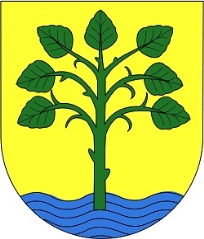 Gmina Resko
ul. Rynek 172-315 ReskoSPECYFIKACJA WARUNKÓW ZAMÓWIENIA (SWZ)Postępowanie w trybie podstawowym o wartości poniżej progów unijnych. 
Podstawa prawna art. 275 pkt 2 ustawy Prawo zamówień publicznychNAZWA ZAMÓWIENIA: Dostawa komputerów i tabletów w ramach projektu „Wsparcie dzieci z rodzin pegeerowskich w rozwoju cyfrowym – Granty PPGR”Oznaczenie przedmiotu zamówienia za pomocą kodów CPV:  30213100-6 Komputery przenośne30213000-5 Komputery osobiste30213200-7 Komputer tabletZatwierdził:Burmistrz ReskaArkadiusz CzerwińskiResko, czerwiec 2022ZamawiającyGmina Resko
ul. Rynek 172-315 Resko Tel: 91 39 51 503e-mail: zamowienia@resko.pl
https://platformazakupowa.pl/pn/resko Strona internetowaZamawiający będzie prowadził korespondencję w zakresie obejmującym zmiany i wyjaśnienia treści SWZ oraz inne dokumenty zamówienia bezpośrednio związane z postępowaniem o udzielenie zamówienia pod adresem strony internetowej https://platformazakupowa.pl/transakcja/621449 Procedura postępowaniaPostępowanie prowadzone jest zgodnie z Ustawą z dnia 11 września 2019 r. - Prawo zamówień publicznych (Dz. U. poz. 2019 z późn. zm.).zwaną w dalszej części „ustawą”, dla wartości zamówienia poniżej „progu unijnego”.Postępowanie o udzielenie zamówienia publicznego zamawiający przeprowadzi w tryb podstawowy na podstawie art. 275 pkt 2.Zamawiający udzieli zamówienia w trybie podstawowym, w którym w odpowiedzi na ogłoszenie o zamówieniu oferty mogą składać wszyscy zainteresowani wykonawcy, a następnie zamawiający przeprowadzi negocjacje z wykonawcą, którego oferta zostanie najwyżej oceniona na podstawie kryteriów oceny ofert lub wybierze najkorzystniejszą ofertę bez prowadzenia negocjacji.NegocjacjeZamawiający może przeprowadzić negocjacje z trzema wykonawcami, których oferty zostaną najwyżej ocenione. Negocjacje dotyczą wyłącznie tych elementów treści ofert, które podlegają ocenie w ramach kryteriów oceny ofert. W przypadku wpływu mniejszej liczby ofert zamawiający może przeprowadzić negocjacje dotyczące treści złożonych ofert lub oferty.Negocjacje nie mogą prowadzić do zmiany treści SWZ.Zamawiający podejmuje decyzję o zaproszeniu wykonawców do negocjacji lub udzieleniu zamówienia bez negocjacji.Po przeprowadzeniu negocjacji zamawiający zaprosi wykonawców, z którymi przeprowadzono negocjacje do złożenia ofert dodatkowych w terminie nie krótszym niż 5 dni.Opis przedmiotu zamówieniaKod CPV: 30213100-6 Komputery przenośne30213000-5 Komputery osobiste30213200-7 Komputer tabletPrzedmiotem zamówienia jest dostawa komputerów i sprzętu komputerowego zgodnie z opisem przedmiotu zamówienia oraz SWZ. Szczegółowe parametry ilościowo-jakościowe dostawy zawiera załącznik nr 6 do SWZ.Zamówienie jest podzielone na części:Część I :dostawa 342 szt. laptopów z oprogramowaniem,dostawa 23 szt. tabletów .Część II :dostawa 40 szt. zestawów komputerowych stacja robocza komputer + monitor z oprogramowaniem .Wykonawca ma możliwość złożenia oferty w stosunku do jednej lub wszystkich części przedmiotu zamówienia. Zamawiający nie dopuszcza dzielenia zamówienia w ramach pojedynczej części, co będzie traktowane jako złożenie oferty niepełnej i spowoduje odrzucenie oferty jako niezgodnej z wymaganiami Zamawiającego określonymi w SWZ.Zamówienie jest realizowane w ramach Programu Operacyjnego Polska Cyfrowa na lata 2014-2020 Osi Priorytetowej V Rozwój cyfrowy JST oraz wzmocnienie cyfrowej odporności na zagrożenia REACT-EU działania 5.1 Rozwój cyfrowy JST oraz wzmocnienie cyfrowej odporności na zagrożenia dotycząca realizacji projektu grantowego „Wsparcie dzieci z rodzin pegeerowskich w rozwoju cyfrowym – Granty PPGR”.Jeżeli gdziekolwiek w dokumentach zamówienia, przedmiot zamówienia określony zostanie poprzez wskazanie  znaków towarowych, lub nazw własnych należy je rozumieć jako takie lub równoważne, przy czym przedstawienie dowodu równoważności leży po stronie Wykonawcy. Przedmiot dostawy musi spełniać warunki równoważności wskazane w dokumentach zamówienia oraz musi posiadać stosowne atesty i certyfikaty. Termin wykonania zamówieniaTermin wykonania zamówienia: maksymalnie 30 dni od dnia podpisania umowy.UmowaProjektowane postanowienia umowy w sprawie zamówienia publicznego, które zostaną wprowadzone do treści tej umowy, stanowi załącznik nr 5 do SWZ.Komunikacja elektronicznaW niniejszym postępowaniu o udzielenie zamówienia publicznego komunikacja między Zamawiającym a Wykonawcami odbywa się w języku polskim, przy użyciu środków komunikacji elektronicznej w rozumieniu ustawy z dnia 18 lipca 2002 roku o świadczeniu usług drogą elektroniczną (t.j. Dz. U. z 2020 r. poz. 344).Postępowanie prowadzone jest w języku polskim w formie elektronicznej za pośrednictwem  platformazakupowa.pl (dalej jako „Platforma”) pod adresem : https://platformazakupowa.pl/transakcja/621449 W celu skrócenia czasu udzielenia odpowiedzi na pytania zaleca się, aby komunikacja między zamawiającym a wykonawcami, w tym wszelkie oświadczenia, wnioski, zawiadomienia oraz informacje, były przekazywane  w formie elektronicznej za pośrednictwem Platformy i formularza „Wyślij wiadomość do zamawiającego”. Za datę przekazania (wpływu) oświadczeń, wniosków, zawiadomień oraz informacji przyjmuje się datę ich przesłania za pośrednictwem Platformy poprzez kliknięcie przycisku  „Wyślij wiadomość” po których pojawi się komunikat, że wiadomość została wysłana do zamawiającego.Zamawiający będzie przekazywał wykonawcom informacje w formie elektronicznej za pośrednictwem Platformy. Informacje dotyczące odpowiedzi na pytania, zmiany specyfikacji, zmiany terminu składania i otwarcia ofert Zamawiający będzie zamieszczał na platformie w sekcji “Komunikaty”. Korespondencja, której zgodnie z obowiązującymi przepisami adresatem jest konkretny wykonawca, będzie przekazywana w formie elektronicznej za pośrednictwem Platformy do konkretnego wykonawcy.Sposób sporządzenia dokumentów elektronicznych, oświadczeń lub elektronicznych kopii dokumentów lub oświadczeń musi być zgodny z wymaganiami określonymi w rozporządzeniu Prezesa Rady Ministrów z dnia 30 grudnia 2020r. r. w sprawie sposobu sporządzania i przekazywania informacji oraz wymagań technicznych dla dokumentów elektronicznych oraz środków komunikacji elektronicznej w postępowaniu o udzielenie zamówienia publicznego lub konkursie  (Dz. U. z 2020r, poz. 2452) oraz rozporządzeniu Ministra Rozwoju, Pracy i Technologii z dnia 23 grudnia 2020 r. w sprawie podmiotowych środków dowodowych oraz innych dokumentów lub oświadczeń, jakich może żądać zamawiający od wykonawcy (Dz. U. z 2020r, poz. 2415)Zamawiający określa niezbędne wymagania sprzętowo - aplikacyjne umożliwiające pracę na platformazakupowa.pl, tj.:stały dostęp do sieci Internet o gwarantowanej przepustowości nie mniejszej niż 512 kb/s,komputer klasy PC lub MAC o następującej konfiguracji: pamięć min. 2 GB Ram, procesor Intel IV 2 GHZ lub jego nowsza wersja, jeden z systemów operacyjnych - MS Windows 7, Mac Os x 10 4, Linux, lub ich nowsze wersje,zainstalowana dowolna przeglądarka internetowa, w przypadku Internet Explorer minimalnie wersja 10 0.,włączona obsługa JavaScript,zainstalowany program Adobe Acrobat Reader lub inny obsługujący format plików .pdf,Platforma działa według standardu przyjętego w komunikacji sieciowej - kodowanie UTF8,Oznaczenie czasu odbioru danych przez platformę zakupową stanowi datę oraz dokładny czas (hh:mm:ss) generowany wg. czasu lokalnego serwera synchronizowanego z zegarem Głównego Urzędu Miar.Wykonawca, przystępując do niniejszego postępowania o udzielenie zamówienia publicznego:akceptuje warunki korzystania z Platformy określone w Regulaminie zamieszczonym na stronie internetowej pod linkiem  w zakładce „Regulamin" oraz uznaje go za wiążący,zapoznał i stosuje się do Instrukcji składania ofert/wniosków dostępnej pod linkiem. Zamawiający informuje, że instrukcje korzystania z Platformy dotyczące w szczególności logowania, składania wniosków o wyjaśnienie treści SWZ, składania ofert oraz innych czynności podejmowanych w niniejszym postępowaniu przy użyciu Platformy znajdują się w zakładce „Instrukcje dla Wykonawców" na stronie internetowej pod adresem: https://platformazakupowa.pl/strona/45-instrukcje Wymagania techniczne i organizacyjne wysyłania i odbierania dokumentów elektronicznych, elektronicznych kopii dokumentów i oświadczeń oraz informacji przekazywanych przy ich użyciu opisane zostały w „Regulaminie platformazakupowa.pl dla Użytkowników (Wykonawców)” dostępnym w zakładce „Regulamin” oraz w instrukcjach dla Wykonawców dostępnych w zakładce „Instrukcje” strony https://platformazakupowa.pl.Za datę przekazania oferty, wniosków, zawiadomień, dokumentów elektronicznych, oświadczeń lub elektronicznych kopii dokumentów lub oświadczeń oraz innych informacji przyjmuje się datę ich przekazania przy użyciu Platformy. Ofertę i inne dokumenty , o których mowa w rozdz. 12 ust. 12 SWZ należy wczytać jako załączniki na Platformie wg Instrukcji korzystania z Platformy.Należy stosować formaty plików zgodne z Rozporządzeniem Rady Ministrów z dnia 12 kwietnia 2012 r. w sprawie Krajowych Ram Interoperacyjności, minimalnych wymagań dla rejestrów publicznych i wymiany informacji w postaci elektronicznej oraz minimalnych wymagań dla systemów teleinformatycznych (t.j. Dz. U. z 2017 r. poz. 2247). Zamawiający zaleca korzystanie z następujących formatów plików:.pdf, .jpg, .xlsx, .xls, .doc, .docx, .odt, .ods,pliki skompresowane: .zip, .7z, .tarNie należy składać dokumentów w formacie .bmp, .gif oraz nie należy stosować kompresji do plików .rar. Pliki oferty złożone w tych formatach zostaną uznane jako złożone niewłaściwie, co będzie skutkowało odrzuceniem oferty.Kontakt z zamawiającymOsoby uprawnione do komunikowania się z wykonawcami w zakresie merytorycznym -  Mateusz Jaworski, mail: mateusz.jaworski@resko.pl właściwości proceduralnych postępowania – Łukasz Sobis mail: zamowienia@resko.pl właściwości technicznych urządzenia elektronicznego do składania ofert administrator platformy Centrum Wsparcia Klienta platformazakupowa.pl: tel. 22 101 02 02, e-mail: cwk@platformazakupowa.pl .Zamawiający preferuje komunikację elektroniczną.Komunikacja ustna dopuszczalna jest tylko w odniesieniu do informacji, które nie są istotne, w szczególności nie dotyczą ogłoszenia o zamówieniu lub dokumentów zamówienia oraz ofert, o ile jej treść jest udokumentowana. Zamawiający będzie pisemnie dokumentował treść rozmów telefonicznych z wykonawcą. Wyjaśnienia dotyczące treści SWZWykonawca może zwrócić się do Zamawiającego z wnioskiem o wyjaśnienie treści SWZ.Wnioski o wyjaśnienie treści SWZ należy składać za pośrednictwem Platformy i formularza „Wyślij wiadomość do zamawiającego” – patrz rozdział 8 SWZ.Zamawiający jest obowiązany udzielić wyjaśnień niezwłocznie, jednak nie później niż na 2 dni przed upływem terminu składania ofert, pod warunkiem że wniosek o wyjaśnienie treści SWZ wpłynął do Zamawiającego nie później niż na 4 dni przed upływem terminu składania ofert.Jeżeli Zamawiający nie udzieli wyjaśnień w terminie, o którym mowa w ust.2, przedłuża ter-min składania ofert o czas niezbędny do zapoznania się wszystkich zainteresowanych Wykonawców z wyjaśnieniami niezbędnymi do należytego przygotowania i złożenia ofert.W przypadku gdy wniosek o wyjaśnienie treści SWZ nie wpłynął w terminie, o którym mowa w ust.2, Zamawiający nie ma obowiązku udzielania wyjaśnień SWZ oraz obowiązku przedłużenia terminu składania ofert.Przedłużenie terminu składania ofert, o których mowa w ust.4, nie wpływa na bieg terminu składania wniosku o wyjaśnienie treści SWZ.Treść zapytań wraz z wyjaśnieniami Zamawiający udostępnia, bez ujawniania źródła zapytania, na stronie internetowej postępowania.Zamawiający nie przewiduje zwołania zebrania wszystkich Wykonawców w celu wyjaśnienia treści SWZ. Związanie ofertąWykonawca jest związany ofertą przez okres 30 dni od dnia składania ofert, tj. do dnia 22.07.2022 r., z zastrzeżeniem ust.3.Pierwszym dniem terminu związania ofertą jest dzień, w którym upływa termin składania ofert.Zamawiający przed upływem terminu związania ofertą, zwraca się jednokrotnie do wykonawców o wyrażenie zgody na przedłużenie terminu związania ofertą o wskazywany przez niego okres, nie dłuższy niż 30 dni.Przedłużenie terminu związania ofertą, o którym mowa w ust. 3, wymaga złożenia przez wykonawcę pisemnego oświadczenia o wyrażeniu zgody na przedłużenie terminu związania ofertą.Przedłużenie terminu związania ofertą, o którym mowa w ust. 3, następuje wraz z przedłużeniem okresu ważności wadium albo, jeżeli nie jest to możliwe, z wniesieniem nowego wadium na przedłużony okres związania ofertą. Zamawiający mocą art. 226 ust. 1 pkt 12 odrzuci ofertę, jeżeli wykonawca nie wyrazi pisemnej zgody na przedłużenie terminu związania ofertą;Zamawiający mocą art. 226 ust. 1 pkt 14 odrzuci ofertę, jeżeli wykonawca nie wniósł wadium, lub wniósł w sposób nieprawidłowy lub nie utrzymywał wadium nieprzerwanie do upływu terminu związania ofertą;  Opis sposobu przygotowania ofertyOferta powinna zawierać wszystkie wymagane w niniejszym SWZ oświadczenia i dokumenty, bez dokonywania w ich treści jakichkolwiek zastrzeżeń lub zmian ze strony wykonawcy.Wszystkie dokumenty składane są w formie elektronicznej i podpisane kwalifikowanym podpisem elektronicznym lub w postaci elektronicznej opatrzonej podpisem zaufanym lub podpisem osobistym. Oferta oraz oświadczenie o którym mowa w art. 125 ust. 1 ustawy Pzp składane są w oryginale. Pozostałe dokumenty składane są w oryginale lub kopii poświadczonej za zgodność z oryginałem. Poświadczenia za zgodność z oryginałem dokonuje odpowiednio wykonawca, podmiot, na którego zdolnościach lub sytuacji polega wykonawca, wykonawcy wspólnie ubiegający się o udzielenie zamówienia publicznego albo podwykonawca, w zakresie dokumentów, które każdego z nich dotyczą. Poprzez oryginał należy rozumieć dokument w formie elektronicznej lub postaci elektronicznej podpisany kwalifikowanym podpisem elektronicznym lub podpisem zaufanym, lub podpisem osobistym przez osobę/osoby upoważnioną/upoważnione. Poświadczenie za zgodność z oryginałem następuje w formie elektronicznej przez podpisanie kwalifikowanym podpisem elektronicznym lub podpisem zaufanym, lub podpisem osobistym przez osobę/osoby upoważnioną/upoważnione. Zgodnie z definicją dokumentu elektronicznego z art.3 ustęp 2 Ustawy o informatyzacji działalności podmiotów realizujących zadania publiczne, dotyczy to także pliku zawierającego skompresowane dane.Oferta powinna być:sporządzona na podstawie załączników niniejszej SWZ w języku polskim,złożona w formie elektronicznej za pośrednictwem platformazakupowa.pl,podpisana kwalifikowanym podpisem elektronicznym lub podpisem zaufanym, lub podpisem osobistym przez osobę/osoby upoważnioną/upoważnione; w przypadku, gdy Wykonawcę reprezentuje pełnomocnik, do oferty musi być dołączone pełnomocnictwo w formie lub postaci elektronicznej, podpisane kwalifikowanym podpisem elektronicznym lub podpisem zaufanym, lub podpisem osobistym, określające zakres umocowania.   Podpisy kwalifikowane wykorzystywane przez wykonawców do podpisywania wszelkich plików muszą spełniać “Rozporządzenie Parlamentu Europejskiego i Rady w sprawie identyfikacji elektronicznej i usług zaufania w odniesieniu do transakcji elektronicznych na rynku wewnętrznym (eIDAS) (UE) nr 910/2014 - od 1 lipca 2016 roku”.W przypadku wykorzystania formatu podpisu XAdES zewnętrzny Zamawiający wymaga dołączenia odpowiedniej ilości plików, podpisywanych plików z danymi oraz plików XAdES.Zgodnie z art. 18 ust. 3 ustawy Pzp, nie ujawnia się informacji stanowiących tajemnicę przedsiębiorstwa, w rozumieniu przepisów o zwalczaniu nieuczciwej konkurencji. Jeżeli wykonawca, nie później niż w terminie składania ofert, w sposób niebudzący wątpliwości zastrzegł, że nie mogą być one udostępniane oraz wykazał, załączając stosowne wyjaśnienia, iż zastrzeżone informacje stanowią tajemnicę przedsiębiorstwa. Na platformie w formularzu składania oferty znajduje się miejsce wyznaczone do dołączenia części oferty stanowiącej tajemnicę przedsiębiorstwa.Wykonawca, za pośrednictwem Platformy może przed upływem terminu do składania ofert zmienić lub wycofać ofertę. Sposób dokonywania zmiany lub wycofania oferty zamieszczono w instrukcji zamieszczonej na stronie internetowej pod adresem: https://platformazakupowa.pl/strona/45-instrukcje Każdy z wykonawców może złożyć tylko jedną ofertę na wybraną część lub części zamówienia. Złożenie większej liczby ofert lub oferty zawierającej propozycje wariantowe spowoduje odrzucenie wszystkich ofert złożonych przez danego wykonawcę.Ceny oferty muszą zawierać wszystkie koszty, jakie musi ponieść wykonawca, aby zrealizować zamówienie z najwyższą starannością oraz ewentualne rabaty.Dokumenty i oświadczenia składane przez wykonawcę powinny być w języku polskim. W przypadku  załączenia dokumentów sporządzonych w innym języku niż polski, wykonawca zobowiązany jest załączyć tłumaczenie na język polski.Zgodnie z definicją dokumentu elektronicznego z art.3 ustęp 2 Ustawy o informatyzacji działalności podmiotów realizujących zadania publiczne, opatrzenie pliku zawierającego skompresowane dane kwalifikowanym podpisem elektronicznym lub podpisem zaufanym, lub podpisem osobistym jest jednoznaczne z podpisaniem oryginału dokumentu, Maksymalny rozmiar jednego pliku przesyłanego za pośrednictwem dedykowanych formularzy do: złożenia, zmiany, wycofania oferty wynosi 150 MB natomiast przy komunikacji wielkość pliku to maksymalnie 500 MB.Wszelkie koszty związane z przygotowaniem i złożeniem oferty ponosi Wykonawca.Ofertę należy sporządzić z wykorzystaniem formularzy / druków stanowiących załączniki do niniejszej SWZ, bądź zgodnie z tymi formularzami. Składanie ofertOfertę wraz z wymaganymi dokumentami należy umieścić na Platformie pod adresem : https://platformazakupowa.pl/transakcja/621449 Do oferty należy dołączyć wszystkie wymagane w SWZ dokumenty.Po wypełnieniu Formularza składania oferty lub wniosku i załadowaniu wszystkich wymaganych załączników należy kliknąć przycisk „Przejdź do podsumowania”.Oferta składana elektronicznie musi zostać podpisana elektronicznym podpisem kwalifikowanym lub profilem zaufanym, lub podpisem osobistym. W procesie składania oferty za pośrednictwem Platformy wykonawca powinien złożyć podpis bezpośrednio na dokumencie przesłanym za pośrednictwem Platformy. Złożenie podpisu na Platformie na etapie podsumowania ma charakter nieobowiązkowy, jednak pozwala zweryfikować ważność podpisu przed złożeniem oferty.Za datę przekazania oferty przyjmuje się datę jej przekazania w systemie (Platformie) w drugim kroku składania oferty poprzez kliknięcie przycisku “Złóż ofertę” i wyświetlenie się komunikatu, że oferta została zaszyfrowana i złożona.Szczegółowa instrukcja dla Wykonawców dotycząca złożenia, zmiany i wycofania oferty znajduje się na stronie internetowej pod adresem:  https://platformazakupowa.pl/strona/45-instrukcje  Wykonawca może złożyć tylko jedną ofertę na dowolną liczbę części zamówienia.Treść oferty musi być zgodna z wymaganiami zamawiającego określonymi w dokumentach zamówienia,Oferta może być złożona tylko do upływu terminu składania ofert, zgodnie z instrukcją wskazaną w rozdziale 8.Do upływu terminu składania ofert wykonawca może wycofać ofertę,Ofertę należy złożyć wg opisu wskazanego w rozdziale 12,Oferta na dzień składania ofert zawiera:Formularz ofertowy – załącznik nr 1 do SWZ,Oświadczenia wykonawcy – załączniki nr 2,3 do SWZUzupełniony i podpisany załącznik nr 6 do SWZPrzedmiotowe środki dowodowe wymienione w rozdz. 23 SWZZobowiązanie innego podmiotu/ oświadczenie w ramach konsorcjum (jeśli dotyczy),Pełnomocnictwo (jeśli dotyczy),Dowód wniesienia wadium.Termin składania ofert: 23.06.2022 r. godz. 11:00 Otwarcie ofertTermin otwarcia ofert: 23.06.2022 r. godz. 11:05Otwarcie ofert następuje przy użyciu systemu teleinformatycznego platformazakupowa.pl, W przypadku awarii systemu, która spowoduje brak możliwości otwarcia ofert w wyżej wskazanym terminie, otwarcie ofert nastąpi niezwłocznie po usunięciu awarii.Zamawiający poinformuje o zmianie terminu otwarcia ofert na stronie internetowej prowadzonego postępowania, a w przypadku awarii sieci internetowej informacje będzie można uzyskać pod nr telefonu 531 722 563.Zamawiający przed otwarciem ofert, udostępni na stronie internetowej prowadzonego postępowania informację o kwocie, jaką zamierza przeznaczyć na sfinansowanie zamówienia.Zamawiający, niezwłocznie po otwarciu ofert, udostępni na stronie internetowej prowadzonego postępowania informacje o:nazwach albo imionach i nazwiskach oraz siedzibach lub miejscach prowadzonej działalności gospodarczej albo miejscach zamieszkania wykonawców, których oferty zostały otwarte;cenach lub kosztach zawartych w ofertach. Podstawy wykluczeniaZamawiający wykluczy wykonawcę, jeżeli nie wykaże on braku podstaw do jego  wykluczenia.Weryfikacja podstaw wykluczenia oparta jest o art. 108 ust. 1 ustawy jako obligatoryjne przesłanki oraz o przesłanki fakultatywne opisane w art. 109 ust. 1 pkt 1 i 4  ustawy.Z postępowania o udzielenie zamówienia wyklucza się wykonawcę:1) będącego osobą fizyczną, którego prawomocnie skazano za przestępstwo:a) udziału w zorganizowanej grupie przestępczej albo związku mającym na celu popełnienie przestępstwa lub przestępstwa skarbowego, o którym mowa w art. 258 Kodeksu karnego,b) handlu ludźmi, o którym mowa w art. 189a Kodeksu karnego,c) o którym mowa w art. 228–230a, art. 250a Kodeksu karnego lub w art. 46 lub art. 48 ustawy z dnia 25 czerwca 2010 r. o sporcie, ) lub w art. 54 ust. 104 ustawy z dnia 12 maja 2011 r. o refundacji leków, środków spożywczych specjalnego przeznaczenia żywieniowego oraz wyrobów medycznych (Dz. U. z 2021 r. poz. 523, 1292, 1559, 2054 i 2120),d) finansowania przestępstwa o charakterze terrorystycznym, o którym mowa w art. 165a Kodeksu karnego, lub przestępstwo udaremniania lub utrudniania stwierdzenia przestępnego pochodzenia pieniędzy lub ukrywania ich pochodzenia, o którym mowa w art. 299 Kodeksu karnego,e) o charakterze terrorystycznym, o którym mowa w art. 115 § 20 Kodeksu karnego, lub mające na celu popełnienie tego przestępstwa,f) pracy małoletnich cudzoziemców powierzenia wykonywania pracy małoletniemu cudzoziemcowi, o którym mowa w art. 9 ust. 2 ustawy z dnia 15 czerwca 2012 r. o skutkach powierzania wykonywania pracy cudzoziemcom przebywającym wbrew przepisom na terytorium Rzeczypospolitej Polskiej (Dz. U. poz. 769),g) przeciwko obrotowi gospodarczemu, o których mowa w art. 296–307 Kodeksu karnego, przestępstwo oszustwa, o którym mowa w art. 286 Kodeksu karnego, przestępstwo przeciwko wiarygodności dokumentów, o których mowa w art. 270–277d Kodeksu karnego, lub przestępstwo skarbowe,h) o którym mowa w art. 9 ust. 1 i 3 lub art. 10 ustawy z dnia 15 czerwca 2012 r. o skutkach powierzania wykonywania pracy cudzoziemcom przebywającym wbrew przepisom na terytorium Rzeczypospolitej Polskiej– lub za odpowiedni czyn zabroniony określony w przepisach prawa obcego;2) jeżeli urzędującego członka jego organu zarządzającego lub nadzorczego, wspólnika spółki w spółce jawnej lub partnerskiej albo komplementariusza w spółce komandytowej lub komandytowo-akcyjnej lub prokurenta prawomocnie skazano za przestępstwo, o którym mowa w pkt 1;3) wobec którego wydano prawomocny wyrok sądu lub ostateczną decyzję administracyjną o zaleganiu z uiszczeniem podatków, opłat lub składek na ubezpieczenie społeczne lub zdrowotne, chyba że wykonawca odpowiednio przed upływem terminu do składania wniosków o dopuszczenie do udziału w postępowaniu albo przed upływem terminu składania ofert dokonał płatności należnych podatków, opłat lub składek na ubezpieczenie społeczne lub zdrowotne wraz z odsetkami lub grzywnami lub zawarł wiążące porozumienie w sprawie spłaty tych należności;4) wobec którego prawomocnie orzeczono zakaz ubiegania się o zamówienia publiczne;5) jeżeli zamawiający może stwierdzić, na podstawie wiarygodnych przesłanek, że wykonawca zawarł z innymi wykonawcami porozumienie mające na celu zakłócenie konkurencji, w szczególności jeżeli należąc do tej samej grupy kapitałowej w rozumieniu ustawy z dnia 16 lutego 2007 r. o ochronie konkurencji i konsumentów złożyli odrębne oferty, oferty częściowe lub wnioski o dopuszczenie do udziału w postępowaniu, chyba że wykażą, że przygotowali te oferty lub wnioski niezależnie od siebie;6) jeżeli, w przypadkach, o których mowa w art. 85 ust. 1, doszło do zakłócenia konkurencji wynikającego z wcześniejszego zaangażowania tego wykonawcy lub podmiotu, który należy z wykonawcą do tej samej grupy kapitałowej w rozumieniu ustawy z dnia 16 lutego 2007 r. o ochronie konkurencji i konsumentów, chyba że spowodowane tym zakłócenie konkurencji może być wyeliminowane w inny sposób niż przez wykluczenie wykonawcy z udziału w postępowaniu o udzielenie zamówienia.Zamawiający rozszerza katalog podstaw wykluczenia o przesłanki fakultatywne opisane w art. 109 ust. 1 pkt 1 i 4 ustawy Pzp, dotyczące wykonawcy:Art. 109 ust 1 pkt 1 - który naruszył obowiązki dotyczące płatności podatków, opłat lub składek na ubezpieczenia społeczne lub zdrowotne, z wyjątkiem przypadku, o którym mowa w art. 108 ust. 1 pkt 3, chyba że wykonawca odpowiednio przed upływem terminu do składania ofert dokonał płatności należnych podatków, opłat lub składek na ubezpieczenia społeczne lub zdrowotne wraz z odsetkami lub grzywnami lub zawarł wiążące porozumienie w sprawie spłaty tych należności;Art. 109 ust. 1 pkt 4 - w stosunku do którego otwarto likwidację, ogłoszono upadłość, którego aktywami zarządza likwidator lub sąd, zawarł układ z wierzycielami, którego działalność gospodarcza jest zawieszona  albo znajduje się  on w innej tego rodzaju sytuacji wynikającej z podobnej procedury przewidzianej w przepisach miejsca wszczęcia tej procedury;Wykonawca może zostać wykluczony przez zamawiającego na każdym etapie postępowania o udzielenie zamówienia.Wykonawca nie podlega wykluczeniu w okolicznościach określonych w art. 108 ust. 1 pkt 1, 2 i 5 lub art. 109 ust. 1 pkt 1 i 4 jeżeli udowodni zamawiającemu, że spełnił łącznie następujące przesłanki:1) naprawił lub zobowiązał się do naprawienia szkody wyrządzonej przestępstwem, wykroczeniem lub swoim nieprawidłowym postępowaniem, w tym poprzez zadośćuczynienie pieniężne;2) wyczerpująco wyjaśnił fakty i okoliczności związane z przestępstwem, wykroczeniem lub swoim nieprawidłowym postępowaniem oraz spowodowanymi przez nie szkodami, aktywnie współpracując odpowiednio z właściwymi organami, w tym organami ścigania, lub zamawiającym;3) podjął konkretne środki techniczne, organizacyjne i kadrowe, odpowiednie dla zapobiegania dalszym przestępstwom, wykroczeniom lub nieprawidłowemu postępowaniu, w szczególności:a) zerwał wszelkie powiązania z osobami lub podmiotami odpowiedzialnymi za nieprawidłowe postępowanie wykonawcy,b) zreorganizował personel,c) wdrożył system sprawozdawczości i kontroli,d) utworzył struktury audytu wewnętrznego do monitorowania przestrzegania przepisów, wewnętrznych regulacji lub standardów,e) wprowadził wewnętrzne regulacje dotyczące odpowiedzialności i odszkodowań za nieprzestrzeganie przepisów, wewnętrznych regulacji lub standardów.Zamawiający ocenia czy podjęte przez wykonawcę czynności, o których mowa w ust. 6, są wystarczające do wykazania jego rzetelności, uwzględniając wagę i szczególne okoliczności czynu wykonawcy. Jeżeli podjęte przez wykonawcę czynności, o których mowa w ust. 6, nie są wystarczające do wykazania jego rzetelności, zamawiający wyklucza wykonawcę.Zgodnie z art. 1 pkt 3 ustawy z  dnia 13 kwietnia 2022 r. o szczególnych rozwiązaniach w zakresie przeciwdziałania wspieraniu agresji na Ukrainę oraz służących ochronie bezpieczeństwa narodowego (dalej w tym rozdziale zwanej „ustawą”)  w celu przeciwdziałania wspieraniu agresji Federacji Rosyjskiej na Ukrainę rozpoczętej w dniu 24 lutego 2022 r., wobec osób i podmiotów wpisanych na listę, o której mowa w art. 2 ustawy, stosuje się sankcje polegające m.in. na wykluczeniu z postępowania o udzielenie zamówienia publicznego prowadzonego na podstawie ustawy z dnia 11 września 2019 r. – Prawo zamówień publicznych (Dz. U. z 2021 r. poz. 1129, z późn. zm.)Na podstawie art. 7 ust. 1 ustawy z postępowania o udzielenie zamówienia publicznego prowadzonego na podstawie ustawy Pzp wyklucza się:wykonawcę oraz uczestnika konkursu wymienionego w wykazach określonych w rozporządzeniu 765/2006 i rozporządzeniu 269/2014 albo wpisanego na listę na podstawie decyzji w sprawie wpisu na listę rozstrzygającej o zastosowaniu środka, o którym mowa w art. 1 pkt 3 ustawy;wykonawcę oraz uczestnika konkursu, którego beneficjentem rzeczywistym w rozumieniu ustawy z dnia 1 marca 2018 r. o przeciwdziałaniu praniu pieniędzy oraz finansowaniu terroryzmu (Dz. U. z 2022 r. poz. 593 i 655) jest osoba wymieniona w wykazach określonych w rozporządzeniu 765/2006 i rozporządzeniu 269/2014 albo wpisana na listę lub będąca takim beneficjentem rzeczywistym od dnia 24 lutego 2022 r., o ile została wpisana na listę na podstawie decyzji w sprawie wpisu na listę rozstrzygającej o zastosowaniu środka, o którym mowa w art. 1 pkt 3 ustawy;wykonawcę, którego jednostką dominującą w rozumieniu art. 3 ust. 1 pkt 37 ustawy z dnia 29 września 1994 r. o rachunkowości (Dz. U. z 2021 r. poz. 217, 2105 i 2106), jest podmiot wymieniony w wykazach określonych w rozporządzeniu 765/2006 i rozporządzeniu 269/2014 albo wpisany na listę lub będący taką jednostką dominującą od dnia 24 lutego 2022 r., o ile został wpisany na listę na podstawie decyzji w sprawie wpisu na listę rozstrzygającej o zastosowaniu środka, o którym mowa w art. 1 pkt 3 ustawy.Zamawiający oceni brak podstaw do wykluczenia na podstawie wymaganego złożenia z ofertą oświadczenia wykonawcy z art. 125 ust. 1 oraz potwierdzone wymaganymi podmiotowymi środkami dowodowymi  Obliczenie cenyCena oferty uwzględnia wszystkie zobowiązania, musi być podana w PLN cyfrowo i słownie, z uwzględnieniem podatku VAT.Cena powinna zawierać wszystkie koszty Wykonawcy związane z prawidłową realizacją przedmiotu zamówienia.Cenę za wykonanie przedmiotu zamówienia należy przedstawić w formularzu oferty stanowiącym załącznik nr 1.Cena może być tylko jedna – nie dopuszcza się wariantowości cen.Zamawiający nie przewiduje prowadzenia rozliczeń w walutach obcych.Prawidłowe ustalenie stawki podatku VAT leży po stronie wykonawcy. Należy przyjąć obowiązującą stawkę podatku VAT zgodnie z obowiązującymi przepisami prawa.Ceny ofertowe, podane przez wykonawcę mają być cenami w rozumieniu art. 3 ust. 1 pkt 1, pkt 2 i ust 2 ustawy z dnia 9 maja 2014 r. o informowaniu o cenach towarów i usług (t.j. Dz. U. z 2019 r. poz. 178), przedstawionymi w setnych częściach złotego, tj. zgodnie z polskim systemem płatniczym po zaokrągleniu do pełnych groszy (dwa miejsca po przecinku), przy czym końcówki poniżej 0,5 grosza pomija się, a końcówki 0,5 grosza i wyższe zaokrągla się do 1 grosza.Jeżeli złożono ofertę, której wybór prowadziłby do powstania obowiązku podatkowego Zamawiającego zgodnie z przepisami o podatku od towarów i usług w zakresie dotyczącym wewnątrzwspólnotowego nabycia towarów, Zamawiający w celu oceny takiej oferty dolicza do przedstawionej w niej ceny podatek od towarów i usług, który miałby obowiązek wpłacić zgodnie z obowiązującymi przepisami. Rażąco niska cena:Jeżeli zaoferowana cena lub koszt, lub ich istotne części składowe, wydają się rażąco niskie w stosunku do przedmiotu zamówienia lub budzą wątpliwości zamawiającego co do możliwości wykonania przedmiotu zamówienia zgodnie z wymaganiami określonymi w dokumentach zamówienia lub wynikającymi z odrębnych przepisów, zamawiający żąda od wykonawcy wyjaśnień, w tym złożenia dowodów w zakresie wyliczenia ceny lub kosztu, lub ich istotnych części składowych.W przypadku gdy cena całkowita oferty złożonej w terminie jest niższa o co najmniej 30% od:wartości zamówienia powiększonej o należny podatek od towarów i usług, ustalonej przed wszczęciem postępowania lub średniej arytmetycznej cen wszystkich złożonych ofert niepodlegających odrzuceniu na podstawie art. 226 ust. 1 pkt 1 i 10, zamawiający zwraca się o udzielenie wyjaśnień, o których mowa w ust. 1, chyba że rozbieżność wynika z okoliczności oczywistych, które nie wymagają wyjaśnienia;wartości zamówienia powiększonej o należny podatek od towarów i usług, zaktualizowanej z uwzględnieniem okoliczności, które nastąpiły po wszczęciu postępowania, w szczególności istotnej zmiany cen rynkowych, zamawiający może zwrócić się o udzielenie wyjaśnień, o których mowa w ust. 1.Wyjaśnienia, o których mowa w ust. 1, mogą dotyczyć w szczególności:zarządzania procesem produkcji, świadczonych usług lub metody budowy;wybranych rozwiązań technicznych, wyjątkowo korzystnych warunków dostaw, usług albo związanych z realizacją robót budowlanych;oryginalności dostaw, usług lub robót budowlanych oferowanych przez wykonawcę;zgodności z przepisami dotyczącymi kosztów pracy, których wartość przyjęta do ustalenia ceny nie może być niższa od minimalnego wynagrodzenia za pracę albo minimalnej stawki godzinowej, ustalonych na podstawie przepisów ustawy z dnia 10 października 2002 r. o minimalnym wynagrodzeniu za pracę (Dz. U. z 2018 r. poz. 2177 oraz z 2019 r. poz. 1564) lub przepisów odrębnych właściwych dla spraw, z którymi związane jest realizowane zamówienie;zgodności z prawem w rozumieniu przepisów o postępowaniu w sprawach dotyczących pomocy publicznej;zgodności z przepisami z zakresu prawa pracy i zabezpieczenia społecznego, obowiązującymi w miejscu, w którym realizowane jest zamówienie;zgodności z przepisami z zakresu ochrony środowiska;wypełniania obowiązków związanych z powierzeniem wykonania części zamówienia podwykonawcy.Obowiązek wykazania, że oferta nie zawiera rażąco niskiej ceny lub kosztu spoczywa na wykonawcy.Odrzuceniu, jako oferta z rażąco niską ceną lub kosztem, podlega oferta wykonawcy, który nie udzielił wyjaśnień w wyznaczonym terminie, lub jeżeli złożone wyjaśnienia wraz z dowodami nie uzasadniają podanej w ofercie ceny lub kosztu. Kryteria oceny ofertZłożone oferty będą oceniane przez Zamawiającego przy zastosowaniu następujących kryteriów :Dla części nr I:CENA - 60%C = [C min / C bad] x 60gdzie:C - liczba punktów,C min - najniższa cena ofertowa, C bad - cena oferty badanej;Uzyskana z wyliczenia ilość punktów zostanie ostatecznie ustalona z dokładnością do drugiego miejsca po przecinku z zachowaniem zasady zaokrągleń matematycznych.Wydajność –20 %Jeżeli oferowany procesor z układem graficznym komputera przenośnego (laptopa) w teście SYSmark 25 Notebook uzyska wynik 1200 i więcej punktów, wówczas oferta otrzyma dodatkowo 20 punktów.Termin realizacji dostawy – 10 %Jeżeli Wykonawca zaoferuje dostawę w terminie do 14 dni od dnia podpisania umowy, wówczas oferta otrzyma dodatkowo 10 punktów.Jeśli Wykonawca nie wskaże w formularzu ofertowym terminu dostawy, Zamawiający przyjmie do oceny termin 30 dni. Jeśli Wykonawca wskaże termin krótszy niż 14 dni zamawiający przyzna punkty w liczbie jak dla terminu 14 dni.Okres gwarancji – 10%Jeżeli Wykonawca zaoferuje okres gwarancji dla komputera przenośnego (laptopa) minimum 5 lat od dnia dostawy, wówczas oferta otrzyma dodatkowe 10 punktów.Jeśli Wykonawca nie wskaże w formularzu ofertowym okresu gwarancji, Zamawiający przyjmie do oceny okres minimalny wymagany w dokumentach zamówienia. Jeśli Wykonawca wskaże okres gwarancji dłuższy niż 5 lat, Zamawiający przyzna punkty jak dla okresu 5 lat gwarancji.Dla części nr II:CENA - 60%C = [C min / C bad] x 60gdzie:C - liczba punktów,C min - najniższa cena ofertowa, C bad - cena oferty badanej;Uzyskana z wyliczenia ilość punktów zostanie ostatecznie ustalona z dokładnością do drugiego miejsca po przecinku z zachowaniem zasady zaokrągleń matematycznych.Wydajność – 20 %Jeżeli oferowany procesor w komputerze stacjonarnym  w teście SYSmark 25 uzyska wynik 1400 i więcej punktów, wówczas oferta otrzyma dodatkowo 20 punktów.Termin realizacji dostawy – 10 %Jeżeli Wykonawca zaoferuje dostawę w terminie do 14 dni od dnia podpisania umowy, wówczas oferta otrzyma dodatkowo 10 punktów. Jeśli Wykonawca nie wskaże w formularzu ofertowym terminu dostawy, Zamawiający przyjmie do oceny termin 30 dni. Jeśli Wykonawca wskaże termin krótszy niż 14 dni zamawiający przyzna punkty w liczbie jak dla terminu 14 dni.Okres gwarancji – 10%Jeżeli Wykonawca zaoferuje okres gwarancji jednostki centralnej (komputer stacjonarny + monitor) minimum 5 lat od dnia dostawy, wówczas oferta otrzyma dodatkowe 10 punktów. Jeśli Wykonawca nie wskaże w formularzu ofertowym okresu gwarancji, Zamawiający przyjmie do oceny okres minimalny wymagany w dokumentach zamówienia. Jeśli Wykonawca wskaże okres gwarancji dłuższy niż 5 lat, Zamawiający przyzna punkty jak dla okresu 5 lat gwarancji.Ocena punktowa będzie dotyczyć wyłącznie ofert uznanych za ważne i niepodlegających odrzuceniu. Dla każdej z części zamówienia za najkorzystniejszą zostanie uznana oferta, która uzyska największą liczbę punktów obliczonych wg wzoru podanego w punkcie 1.  W toku badania i oceny ofert Zamawiający może żądać od Wykonawców wyjaśnień dotyczących treści złożonych ofert. Niedopuszczalne jest prowadzenie między Zamawiającym a Wykonawcą negocjacji dotyczących złożonej oferty oraz dokonywanie jakiejkolwiek zmiany w jej treści z wyjątkiem poprawek, o których mowa w art. 223 ust 2 ustawy.  Ocena ofertZamawiający poprawi w ofercie:Oczywiste omyłki pisarskieoczywiste omyłki rachunkowe, z uwzględnieniem konsekwencji rachunkowych dokonanych poprawek,inne omyłki polegające na niezgodności oferty z dokumentami zamówienia, niepowodujące istotnych zmian w treści oferty– niezwłocznie zawiadamiając o tym Wykonawcę, którego oferta została poprawiona.W przypadku, o którym mowa w ust.1 pkt 3, Zamawiający wyznacza Wykonawcy odpowiedni termin na wyrażenie zgody na poprawienie w ofercie omyłki lub zakwestionowanie jej poprawienia. Brak odpowiedzi w wyznaczonym terminie uznaje się za wyrażenie zgody na poprawienie omyłki.Zamawiający wezwie Wykonawcę, którego oferta została najwyżej oceniona, do złożenia w wyznaczonym terminie, nie krótszym niż 5 dni od dnia wezwania, podmiotowych środków dowodowych, aktualnych na dzień złożenia podmiotowych środków dowodowych.Jeżeli jest to niezbędne do zapewnienia odpowiedniego przebiegu postępowania o udzielenie zamówienia, Zamawiający może na każdym etapie postępowania, wezwać Wykonawców do złożenia wszystkich lub niektórych podmiotowych środków dowodowych, o których mowa w rozdziale 22, aktualnych na dzień ich złożenia.Jeżeli zachodzą uzasadnione podstawy do uznania, że złożone uprzednio podmiotowe środki dowodowe nie są już aktualne, Zamawiający może w każdym czasie wezwać Wykonawcę lub Wykonawców do złożenia wszystkich lub niektórych podmiotowych środków dowodowych, aktualnych na dzień ich złożenia.Zamawiający nie wzywa do złożenia podmiotowych środków dowodowych, jeżeli może je uzyskać za pomocą bezpłatnych i ogólnodostępnych baz danych, w szczególności rejestrów publicznych w rozumieniu ustawy z dnia 17 lutego 2005 r. o informatyzacji działalności podmiotów realizujących zadania publiczne, o ile Wykonawca wskazał w oświadczeniu, o którym mowa w rozdziale 22 ust.1 (art.125 ust.1 ustawy), dane umożliwiające dostęp do tych środków.Jeżeli Wykonawca nie złożył oświadczenia, o którym mowa w rozdziale 22 ust.1 (art.125 ust.1 ustawy), podmiotowych środków dowodowych, innych dokumentów lub oświadczeń składanych w postępowaniu lub są one niekompletne lub zawierają błędy, Zamawiający wezwie Wykonawcę odpowiednio do ich złożenia, poprawienia lub uzupełnienia w wyznaczonym terminie, chyba że: oferta Wykonawcy podlegają odrzuceniu bez względu na ich złożenie, uzupełnienie lub poprawienie lubzachodzą przesłanki unieważnienia postępowania.Zamawiający może żądać od Wykonawców wyjaśnień dotyczących treści oświadczenia, o któ-rym mowa w rozdziale 22 ust.1 (art.125 ust.1 ustawy), lub złożonych podmiotowych środków dowodowych lub innych dokumentów lub oświadczeń składanych w postępowaniu.Jeżeli złożone przez Wykonawcę oświadczenie, o którym mowa w rozdziale 22 ust.1 (art.125 ust.1 ustawy), lub podmiotowe środki dowodowe budzą wątpliwości Zamawiającego, może on zwrócić się bezpośrednio do podmiotu, który jest w posiadaniu informacji lub dokumentów istotnych w tym zakresie dla oceny spełniania przez Wykonawcę warunków udziału w  postępowaniu lub braku podstaw wykluczenia, o przedstawienie takich informacji lub dokumentów.Oceniając zdolność techniczną lub zawodową, Zamawiający może, na każdym etapie postępowania, uznać, że Wykonawca nie posiada wymaganych zdolności, jeżeli posiadanie przez Wykonawcę sprzecznych interesów, w szczególności zaangażowanie zasobów technicznych lub zawodowych Wykonawcy w inne przedsięwzięcia gospodarcze Wykonawcy może mieć negatywny wpływ na realizację zamówienia.Zamawiający odrzuca ofertę w przypadkach określonych w art.226 ust.1 ustawy.Zamawiający wybiera najkorzystniejszą ofertę w terminie związania ofertą określonym w rozdziale 11 ust.1.Jeżeli termin związania ofertą upłynął przed wyborem najkorzystniejszej oferty, Zamawiający wzywa Wykonawcę, którego oferta otrzymała najwyższą ocenę, do wyrażenia, w wyznaczonym przez Zamawiającego terminie, pisemnej zgody na wybór jego oferty, pod rygorem odrzucenia oferty na podstawie art.226 ust.1 pkt 13 ustawy.W przypadku braku zgody, o której mowa w ust.13, Zamawiający zwraca się o wyrażenie takiej zgody do kolejnego Wykonawcy, którego oferta została najwyżej oceniona, chyba że zachodzą przesłanki do unieważnienia postępowania.Jeżeli Wykonawca, którego oferta została wybrana jako najkorzystniejsza, uchyla się od zawarcia umowy w sprawie zamówienia publicznego lub nie wnosi wymaganego zabezpieczenia należytego wykonania umowy, Zamawiający może dokonać ponownego badania i oceny ofert spośród ofert pozostałych w postępowaniu Wykonawców oraz wybrać najkorzystniejszą ofertę albo unieważnić postępowanie.Niezwłocznie po wyborze najkorzystniejszej oferty Zamawiający informuje równocześnie Wykonawców, którzy złożyli oferty, o:wyborze najkorzystniejszej oferty, podając nazwę albo imię i nazwisko, siedzibę albo miejsce zamieszkania, jeżeli jest miejscem wykonywania działalności Wykonawcy, którego ofertę wybrano, oraz nazwy albo imiona i nazwiska, siedziby albo miejsca zamieszkania, je-żeli są miejscami wykonywania działalności Wykonawców, którzy złożyli oferty, a także punktację przyznaną ofertom w każdym kryterium oceny ofert i łączną punktację,Wykonawcach, których oferty zostały odrzucone – podając uzasadnienie faktyczne 
i prawne.Zamawiający udostępnia niezwłocznie informacje, o których mowa w ust. 16 pkt 1, na stronie internetowej postępowania (w sekcji „Komunikaty”).O unieważnieniu postępowania Zamawiający zawiadamia równocześnie Wykonawców, którzy złożyli oferty – podając uzasadnienie faktyczne i prawne.Zamawiający udostępnia niezwłocznie informacje, o których mowa w ust. 18, na stronie internetowej postępowania (w sekcji „Komunikaty”). Formalności po wyborze ofertyUmowa w sprawie zamówienia publicznego może być zawarta w terminie nie krótszym niż 5 dni od dnia przesłania zawiadomienia o wyborze oferty, jeżeli to zawiadomienie zostanie przesłane przy użyciu środków komunikacji elektronicznej, albo 10 dni, jeżeli zostało przesłane w inny sposób.Umowa w sprawie zamówienia publicznego może być zawarta przed upływem terminów, o których mowa w pkt jw., jeżeli złożono tylko jedną ofertę.Zamawiający wskaże termin i miejsce podpisania umowy.Jeżeli wykonawca, którego oferta została wybrana jako najkorzystniejsza, uchyla się od zawarcia umowy w sprawie zamówienia publicznego, zamawiający może dokonać ponownego badania i oceny ofert spośród ofert pozostałych w postępowaniu wykonawców oraz wybrać najkorzystniejszą ofertę albo unieważnić postępowanie. Ochrona prawnaŚrodki ochrony prawnej przysługujące wykonawcy określa ustawa Pzp, art. 505-590.Art. 513 Odwołanie przysługuje na:niezgodną z przepisami ustawy czynność zamawiającego, podjętą w postępowaniu o udzielenie zamówienia, w tym na projektowane postanowienie umowy;zaniechanie czynności w postępowaniu o udzielenie zamówienia, do której zamawiający był obowiązany na podstawie ustawy;zaniechanie przeprowadzenia postępowania o udzielenie zamówienia lub zorganizowania konkursu na podstawie ustawy, mimo że zamawiający był do tego obowiązany.Art.514:  Odwołanie wnosi się do Prezesa Izby.Odwołujący przekazuje kopię odwołania zamawiającemu przed upływem terminu do wniesienia odwołania w taki sposób, aby mógł on zapoznać się z jego treścią przed upływem tego terminu.Odwołujący przekazuje zamawiającemu odwołanie wniesione   elektronicznej albo postaci elektronicznej albo kopię tego odwołania, jeżeli zostało ono wniesione w formie pisemnej, przed upływem terminu do wniesienia odwołania w taki sposób, aby mógł on zapoznać się z jego treścią przed upływem tego terminuDomniemywa się, że zamawiający mógł zapoznać się z treścią odwołania przed upływem terminu do jego wniesienia, jeżeli przekazanie odpowiednio odwołania albo jego kopii nastąpiło przed upływem terminu do jego wniesienia przy użyciu środków komunikacji elektronicznej.Art.515 ust. 2 pkt 2): Odwołanie wobec treści ogłoszenia wszczynającego postępowanie o udzielenie zamówienia lub konkurs lub wobec treści dokumentów zamówienia wnosi się w terminie 5 dni od dnia zamieszczenia ogłoszenia w Biuletynie Zamówień Publicznych lub dokumentów zamówienia na stronie internetowej, w przypadku zamówień, których wartość jest mniejsza niż progi unijne.Art.515 ust. 2 pkt 3): Odwołanie w przypadkach innych niż określone w ust. 1 i 2 wnosi się w terminie 5 dni od dnia, w którym powzięto lub przy zachowaniu należytej staranności można było powziąć wiadomość o okolicznościach stanowiących podstawę jego wniesienia, w przypadku zamówień, których wartość jest mniejsza niż progi unijne. Warunki udziału w postępowaniuO udzielenie zamówienia mogą ubiegać się wykonawcy, którzy spełniają warunki udziału w postępowaniu dotyczące zdolności technicznej i zawodowej:Dla części I: należyte wykonanie w okresie ostatnich 5 lat, a jeśli okres prowadzenia działalności jest krótszy - w tym okresie - co najmniej jednej dostawy fabrycznie nowych komputerów o wartości co najmniej 250 tys. zł brutto.Dla części II: należyte wykonanie w okresie ostatnich 5 lat, a jeśli okres prowadzenia działalności jest krótszy - w tym okresie - co najmniej jednej dostawy fabrycznie nowych komputerów o wartości co najmniej 50 tys. zł brutto.Wykonawca może w celu potwierdzenia spełniania warunków udziału w postępowaniu, w stosownych sytuacjach oraz w odniesieniu do konkretnego zamówienia, lub jego części, polegać na zdolnościach technicznych lub zawodowych lub sytuacji finansowej lub ekonomicznej podmiotów udostępniających zasoby, niezależnie od charakteru prawnego łączących go z nimi stosunków prawnych.Wykonawca, który polega na zdolnościach lub sytuacji  podmiotów udostępniających zasoby, składa wraz z ofertą zobowiązanie  podmiotu udostępniającego zasoby do oddania mu do dyspozycji niezbędnych zasobów na potrzeby realizacji danego  zamówienia lub inny podmiotowy środek dowodowy, potwierdzający, że wykonawca realizując zamówienie, będzie dysponował niezbędnymi zasobami tych podmiotów.Zobowiązanie podmiotu udostępniającego zasoby, o którym mowa w Art. 118 ust. 3, potwierdza, że stosunek łączący wykonawcę z podmiotami udostępniającymi zasoby gwarantuje rzeczywisty dostęp do tych zasobów oraz określa w szczególności:zakres dostępnych wykonawcy zasobów  podmiotu udostępniającego zasoby, sposób  i okres udostępnienia wykonawcy i  wykorzystania przez niego  zasobów podmiotu udostępniającego  te zasoby przy wykonywaniu zamówienia, czy i w jakim zakresie, podmiot udostępniający zasoby, na zdolnościach  którego wykonawca polega w odniesieniu do warunków udziału w postępowaniu dotyczących wykształcenia, kwalifikacji zawodowych lub doświadczenia, zrealizuje roboty budowlane lub usługi, których wskazane zdolności dotyczą.Zamawiający ocenia, czy udostępniane wykonawcy przez podmioty udostępniające zasoby  zdolności techniczne lub zawodowe lub ich sytuacja finansowa lub ekonomiczna, pozwalają na wykazanie przez wykonawcę spełniania warunków udziału w postępowaniu, a także  bada, czy nie zachodzą wobec tego podmiotu podstawy wykluczenia, które zostały przewidziane względem Wykonawcy.Jeżeli zdolności techniczne lub zawodowe, sytuacja ekonomiczna lub finansowa, podmiotu udostępniającego zasoby nie potwierdzają spełnienia przez wykonawcę warunków udziału w postępowaniu lub zachodzą wobec tego  podmiotu  podstawy wykluczenia, zamawiający żąda, aby wykonawca w terminie określonym przez zamawiającego zastąpił ten podmiot innym podmiotem lub podmiotami albo wykazał, że samodzielnie spełnia warunki udziału w postępowaniu.Wykonawca nie może, po upływie terminu składania ofert, powoływać się na zdolności lub sytuację podmiotów udostępniających zasoby, jeżeli na etapie składania ofert nie polegał on w danym zakresie na zdolnościach lub sytuacji podmiotów udostępniających zasoby.W przypadku Wykonawców, którzy mają siedzibę lub miejsce zamieszkania  poza granicami Rzeczypospolitej Polskiej, składają oni dokumenty na zasadach opisanych w Rozporządzeniu Ministra Rozwoju, Pracy i Technologii z dnia 23 grudnia 2020 r. ( Dz. U. 2020, poz. 2415 ).Wykonawcy wspólnie ubiegający się o udzielenie zamówienia:Ustanawiają pełnomocnika do reprezentowania ich  w postępowaniu o udzielenie zamówienia albo do reprezentowania w postępowaniu i zawarcia umowy w sprawie zamówienia publicznego.W odniesieniu do warunków dotyczących wykształcenia, kwalifikacji zawodowych lub doświadczenia mogą polegać na zdolnościach tych wykonawców, którzy wykonają roboty budowlane lub usługi, do realizacji których te zdolności są wymagane.W przypadku, o którym mowa w pkt 2, wykonawcy wspólnie ubiegający się o udzielenie zamówienia dołączają do oferty oświadczenie, z którego wynika, które roboty budowlane, dostawy lub usługi wykonają poszczególni wykonawcy. Podmiotowe środki dowodoweWykonawca składa wraz z ofertą oświadczenie o niepodleganiu wykluczeniu i spełnianiu warunków udziału w postępowaniu w zakresie:braku podstaw wykluczenia, o których mowa w rozdziale 15  (art.108 ust 1. i 109 ust. 1 pkt 1 i 4 ustawy); braku podstaw do wykluczenia, o których mowa w art. 7 ust. 1 ustawy z  dnia 13 kwietnia 2022 r. o szczególnych rozwiązaniach w zakresie przeciwdziałania wspieraniu agresji na Ukrainę oraz służących ochronie bezpieczeństwa narodowego;spełniania warunków udziału w postępowaniu, o których mowa w rozdziale  21 ust.1.Oświadczenie, o którym mowa w ust. 1, stanowi dowód potwierdzający brak podstaw wykluczenia i spełnianie warunków udziału w postępowaniu na dzień składania ofert, tymczasowo zastępujący wymagane przez Zamawiającego podmiotowe środki dowodowe.W przypadku wspólnego ubiegania się o zamówienie przez Wykonawców, oświadczenie, o którym mowa w ust.1, składa każdy z Wykonawców. Oświadczenia te potwierdzają brak podstaw wykluczenia oraz spełnianie warunków udziału w postępowaniu w zakresie, w jakim każdy z Wykonawców wykazuje spełnianie warunków udziału w postępowaniu.Wykonawca, w przypadku polegania na zdolnościach podmiotów udostępniających zasoby, przedstawia, wraz z oświadczeniem, o którym mowa w ust.1, także oświadczenie podmiotu udostępniającego zasoby, potwierdzające brak podstaw wykluczenia tego podmiotu oraz spełnianie warunków udziału w postępowaniu, w zakresie, w jakim Wykonawca powołuje się na jego zasoby.Zamawiający wzywa wykonawcę, którego oferta została najwyżej oceniona, do złożenia w wyznaczonym terminie, nie krótszym niż 5 dni od dnia wezwania, podmiotowych środków dowodowych,  aktualnych na dzień złożenia podmiotowych środków dowodowych.W celu potwierdzenia braku podstaw do wykluczenia wykonawca w odpowiedzi na wezwanie, o którym mowa w ust. 5 składa aktualne na dzień złożenia:zaświadczenie właściwego naczelnika urzędu skarbowego potwierdzające, że wykonawca nie zalega z opłacaniem podatków i opłat, w zakresie art. 109 ust. 1 pkt 1 ustawy, wystawione nie wcześniej niż 3 miesiące przed jego złożeniem, a w przypadku zalegania z opłacaniem podatków lub opłat wraz z zaświadczeniem zamawiający żąda złożenia dokumentów potwierdzających, że przed upływem terminu składania ofert wykonawca dokonał płatności należnych podatków lub opłat wraz z odsetkami lub grzywnami lub zawarł wiążące porozumienie w sprawie spłat tych należności;zaświadczenie albo inny dokument właściwej terenowej jednostki organizacyjnej Zakładu Ubezpieczeń Społecznych lub właściwego oddziału regionalnego lub właściwej placówki terenowej Kasy Rolniczego Ubezpieczenia Społecznego potwierdzający, że wykonawca nie zalega z opłacaniem składek na ubezpieczenia społeczne i zdrowotne, w zakresie art. 109 ust. 1 pkt 1 ustawy, wystawiony nie wcześniej niż 3 miesiące przed jego złożeniem, a w przypadku zalegania z opłacaniem składek na ubezpieczenia społeczne lub zdrowotne wraz z zaświadczeniem albo innym dokumentem zamawiający żąda złożenia dokumentów potwierdzających, że przed upływem terminu składania ofert wykonawca dokonał płatności należnych składek na ubezpieczenia społeczne lub zdrowotne wraz odsetkami lub grzywnami lub zawarł wiążące porozumienie w sprawie spłat tych należności;odpis lub informację z Krajowego Rejestru Sądowego lub z Centralnej Ewidencji i Informacji o Działalności Gospodarczej, w zakresie art. 109 ust. 1 pkt 4 ustawy, sporządzoną nie wcześniej niż 3 miesiące przed jej złożeniem, jeżeli odrębne przepisy wymagają wpisu do rejestru lub ewidencji;W celu potwierdzenia spełniania warunków udziału w postepowaniu dotyczących zdolności technicznej i zawodowej, określonych w rozdziale 21 ust. 1, wykonawca w odpowiedzi na wezwanie, o którym mowa w ust. 5 składa aktualny na dzień złożenia:wykaz dostaw wykonanych w okresie ostatnich 5 lat, a jeżeli okres prowadzenia działalności jest krótszy - w tym okresie, wraz z podaniem ich wartości, przedmiotu, dat wykonania i podmiotów, na rzecz których dostawy zostały wykonane oraz załączeniem dowodów określających, czy te dostawy zostały wykonane należycie, przy czym dowodami, o których mowa, są referencje bądź inne dokumenty sporządzone przez podmiot, na rzecz którego dostawy zostały wykonane, a jeżeli wykonawca z przyczyn niezależnych od niego nie jest w stanie uzyskać tych dokumentów - oświadczenie wykonawcy;Przedmiotowe środki dowodowe Zamawiający wymaga złożenia wraz z ofertą następujących przedmiotowych środków dowodowych:oświadczenie Wykonawcy potwierdzające, że serwis będzie realizowany przez producenta lub autoryzowanego partnera serwisowego producenta,karty katalogowe oferowanych urządzeń – dokumenty mają być wystawione przez producentów tych urządzeń;wydruki testów SYSmark 25 Notebook – dla laptopów, SYSmark 25 – dla komputerów stacjonarnych.  Zamawiający w celu sprawdzenia poprawności przeprowadzonych testów zastrzega możliwość wezwania Wykonawcy do dostarczenia Zamawiającemu w terminie 7 dni oprogramowania testującego wraz z licencją, zestawu komputerowego w konfiguracji identycznej z wymaganą oraz dokładnych opisów użytych testów wraz z wynikami w formacie PDF.Zamawiający przewiduje możliwość uzupełnienia przedmiotowych środków dowodowych. Podział zamówienia na częściZamawiający dokonuje podziału zamówienia na części. Ofertę należy złożyć na realizację wybranej części lub wszystkich części zamówienia zgodnie z opisem rozdz. 5. Oferta wariantowa Zamawiający nie dopuszcza złożenia oferty wariantowej.WadiumZamawiający wymaga wniesienia wadium w wysokości dla części I: 7 000,00 zł (słownie: siedem tysięcy złotych 00/100),dla części II: 1 000,00 zł (słownie: jeden tysiąc złotych 00/100).Wadium wnosi się przed upływem terminu składania ofert i utrzymuje nieprzerwanie do dnia upływu terminu związania ofertą, z wyjątkiem przypadków, o których mowa w art. 98 ust. 1 pkt 2 i 3 oraz ust. 2 ustawy.Wadium może być wnoszone według wyboru wykonawcy w jednej lub kilku następujących formach:pieniądzu;gwarancjach bankowych;gwarancjach ubezpieczeniowych;poręczeniach udzielanych przez podmioty, o których mowa w art. 6b ust. 5 pkt 2 ustawy z dnia 9 listopada 2000 r. o utworzeniu Polskiej Agencji Rozwoju Przedsiębiorczości (Dz. U. z 2019 r. poz. 310, 836 i 1572).Wadium wnoszone w pieniądzu wpłaca się przelewem na rachunek bankowy wskazany przez zamawiającego, tj.: Bank Spółdzielczy w Gryficach, Oddział Resko  91 9376 0001 0050 6515 2003 0007.W tytule przelewu należy podać: „Wadium znak sprawy ZP.271.7.22, część …..” (wskazać część lub części zamówienia).Wadium wniesione w pieniądzu zamawiający przechowuje na rachunku bankowym.Jeżeli wadium jest wnoszone w formie gwarancji lub poręczenia, o których mowa w ust. 3 pkt 2-4, wykonawca przekazuje zamawiającemu oryginał gwarancji lub poręczenia, w postaci elektronicznej (patrz rozdział 8 SWZ).Zamawiający zwraca wadium niezwłocznie, nie później jednak niż w terminie 7 dni od dnia wystąpienia jednej z okoliczności:upływu terminu związania ofertą;zawarcia umowy w sprawie zamówienia publicznego;unieważnienia postępowania o udzielenie zamówienia, z wyjątkiem sytuacji gdy nie zostało rozstrzygnięte odwołanie na czynność unieważnienia albo nie upłynął termin do jego wniesienia.Zamawiający, niezwłocznie, nie później jednak niż w terminie 7 dni od dnia złożenia wniosku zwraca wadium wykonawcy:który wycofał ofertę przed upływem terminu składania ofert;którego oferta została odrzucona;po wyborze najkorzystniejszej oferty, z wyjątkiem wykonawcy, którego oferta została wybrana jako najkorzystniejsza;po unieważnieniu postępowania, w przypadku gdy nie zostało rozstrzygnięte odwołanie na czynność unieważnienia albo nie upłynął termin do jego wniesienia.Złożenie wniosku o zwrot wadium, o którym mowa w ust. 2, powoduje rozwiązanie stosunku prawnego z wykonawcą wraz z utratą przez niego prawa do korzystania ze środków ochrony prawnej, o których mowa w dziale IX ustawy.Zamawiający zwraca wadium wniesione w pieniądzu wraz z odsetkami wynikającymi z umowy rachunku bankowego, na którym było ono przechowywane, pomniejszone o koszty prowadzenia rachunku bankowego oraz prowizji bankowej za przelew pieniędzy na rachunek bankowy wskazany przez wykonawcę.Zamawiający zwraca wadium wniesione w innej formie niż w pieniądzu poprzez złożenie gwarantowi lub poręczycielowi oświadczenia o zwolnieniu wadium.Zamawiający zatrzymuje wadium wraz z odsetkami, a w przypadku wadium wniesionego w formie gwarancji lub poręczenia, o których mowa w ust. 3 pkt 2-4, występuje odpowiednio do gwaranta lub poręczyciela z żądaniem zapłaty wadium, jeżeli:wykonawca w odpowiedzi na wezwanie, o którym mowa w art. 107 ust. 2 lub art. 128 ust. 1, z przyczyn leżących po jego stronie, nie złożył podmiotowych środków dowodowych lub przedmiotowych środków dowodowych potwierdzających okoliczności, o których mowa w art. 57 lub art. 106 ust. 1, oświadczenia, o którym mowa w art. 125 ust. 1, innych dokumentów lub oświadczeń lub nie wyraził zgody na poprawienie omyłki, o której mowa w art. 223 ust. 2 pkt 3, co spowodowało brak możliwości wybrania oferty złożonej przez wykonawcę jako najkorzystniejszej;wykonawca, którego oferta została wybrana:odmówił podpisania umowy w sprawie zamówienia publicznego na warunkach określonych w ofercie,nie wniósł wymaganego zabezpieczenia należytego wykonania umowy;zawarcie umowy w sprawie zamówienia publicznego stało się niemożliwe z przyczyn leżących po stronie wykonawcy, którego oferta została wybrana. Zamówienia powtórzenioweZamawiający nie przewiduje udzielenia zamówień, o których mowa w art. 214 ust. 1 pkt 7 i 8 ustawy. Informacje uzupełniająceZamawiający nie wymaga przeprowadzenia wizji lokalnej.Nie przewiduje się rozliczenia w walutach obcych.Nie przewiduje się zwrotu kosztów udziału w postępowaniu.Nie przewiduje się prowadzenia aukcji elektronicznej.Nie dopuszcza się możliwości złożenia oferty w postaci katalogów elektronicznych.Zamawiający nie wymaga wniesienia zabezpieczenia należytego wykonania umowy.Zamawiający przewiduje unieważnienie postępowania, jeśli środki publiczne, które zamierzał przeznaczyć na sfinansowanie całości lub części zamówienia nie zostały przyznane. Klauzula RODOZgodnie z art. 13 ust. 1 i 2 rozporządzenia Parlamentu Europejskiego i Rady (UE) 2016/679 z dnia 27 kwietnia 2016 r. w sprawie ochrony osób fizycznych w związku z przetwarzaniem danych osobowych i w sprawie swobodnego przepływu takich danych oraz uchylenia dyrektywy 95/46/WE (ogólne rozporządzenie o ochronie danych) (Dz. Urz. UE L 119 z 04.05.2016, str. 1), dalej „RODO”, informuję, że: administratorem Pani/Pana danych osobowych jest Arkadiusz Czerwiński – Burmistrz Reska, ul. Rynek 1, 72-315 Resko e-mail resko@resko.pl ; inspektorem ochrony danych osobowych w Gminie Resko jest Sandra Kocik, kontakt: adres e-mail iod@resko.pl, telefon 531716589Pani/Pana dane osobowe przetwarzane będą na podstawie art. 6 ust. 1 lit. c RODO w celu związanym z postępowaniem o udzielenie zamówienia publicznego pn.: „Dostawa komputerów i tabletów w ramach projektu „Wsparcie dzieci z rodzin pegeerowskich w rozwoju cyfrowym – Granty PPGR”, znak sprawy ZP.271.7.22 prowadzonym w trybie podstawowym;odbiorcami Pani/Pana danych osobowych będą osoby lub podmioty, którym udostępniona zostanie dokumentacja postępowania w oparciu o art. 18 oraz art. 74 ust. 1 ustawy.  Pani/Pana dane osobowe będą przechowywane, zgodnie z art. 78 ust. 1 i 4 ustawy, przez okres 4 lat od dnia zakończenia postępowania o udzielenie zamówienia, a jeżeli czas trwania umowy przekracza 4 lata, okres przechowywania obejmuje cały czas trwania umowy; obowiązek podania przez Panią/Pana danych osobowych bezpośrednio Pani/Pana dotyczących jest wymogiem ustawowym określonym w przepisach ustawy Pzp, związanym z udziałem w postępowaniu o udzielenie zamówienia publicznego; konsekwencje niepodania określonych danych wynikają z ustawy;w odniesieniu do Pani/Pana danych osobowych decyzje nie będą podejmowane w sposób zautomatyzowany, stosowanie do art. 22 RODO;posiada Pani/Pan:na podstawie art. 15 RODO prawo dostępu do danych osobowych Pani/Pana dotyczących;na podstawie art. 16 RODO prawo do sprostowania Pani/Pana danych osobowych (skorzystanie z prawa do sprostowania nie może skutkować zmianą wyniku postępowania
o udzielenie zamówienia publicznego ani zmianą postanowień umowy w zakresie niezgodnym z ustawą oraz nie może naruszać integralności protokołu oraz jego załączników).;na podstawie art. 18 RODO prawo żądania od administratora ograniczenia przetwarzania danych osobowych z zastrzeżeniem przypadków, o których mowa w art. 18 ust. 2 RODO (prawo do ograniczenia przetwarzania nie ma zastosowania w odniesieniu do przechowywania, w celu zapewnienia korzystania ze środków ochrony prawnej lub w celu ochrony praw innej osoby fizycznej lub prawnej, lub z uwagi na ważne względy interesu publicznego Unii Europejskiej lub państwa członkowskiego);prawo do wniesienia skargi do Prezesa Urzędu Ochrony Danych Osobowych, gdy uzna Pani/Pan, że przetwarzanie danych osobowych Pani/Pana dotyczących narusza przepisy RODO; nie przysługuje Pani/Panu:w związku z art. 17 ust. 3 lit. b, d lub e RODO prawo do usunięcia danych osobowych;prawo do przenoszenia danych osobowych, o którym mowa w art. 20 RODO;na podstawie art. 21 RODO prawo sprzeciwu, wobec przetwarzania danych osobowych, gdyż podstawą prawną przetwarzania Pani/Pana danych osobowych jest art. 6 ust. 1 lit. c RODO.Załącznik nr 1 do SWZ				FORMULARZ OFERTOWY WYKONAWCYDostawa komputerów i tabletów w ramach projektu 
„Wsparcie dzieci z rodzin pegeerowskich w rozwoju cyfrowym – Granty PPGR”Tryb postępowania: podstawowy z możliwością negocjacji (art. 275 ust 2 ustawy)Znak postępowania: ZP.271.7.22Dane Wykonawcy (jeżeli oferta składana wspólnie - wpisać dane pełnomocnika):Nazwa …...................................................................................................................Siedziba ….................................................................................................................Nr telefonu / faks …....................................................................................................adres e-mail …...........................................................................................................nr NIP ….................................................. nr REGON …............................................Dane Zamawiającego:  Gmina Resko reprezentowana przez Burmistrza Reska –
Arkadiusza Czerwińskiego, ul. Rynek 1, 72-315 ReskoZobowiązania Wykonawcy:
Oferta na część nr I* :
Zobowiązuję się do wykonania zamówienia za cenę ……………………………zł brutto  
(słownie: ….........................................................................................................),	kwota podatku ………….. zł, stawka podatku VAT … %	w tym:342 szt. Komputer przenośny laptop - nazwa producenta, model ………………			Cena jednostkowa zł brutto ………………………			Wynik testu SYSmark 25 Notebook ………… pkt27 szt. Tablet - nazwa producenta, model …………………….			Cena jednostkowa zł brutto ……………Gwarancja zgodna z wymaganiami określonymi w dokumentach zamówienia na okres …………. Miesięcy (należy wskazać nie mniej niż 24 miesiące)Termin dostawy ……. dni od dnia podpisania umowy 
(należy wskazać nie więcej niż 30 dni)Oferta na część nr II* :
Zobowiązuję się do wykonania zamówienia za cenę ……………………………zł brutto  
(słownie: ….........................................................................................................),	kwota podatku ………….. zł, stawka podatku VAT … %w tym 40 szt. Komputer stacjonarny , monitor - nazwa producenta, model
……………………………			Cena jednostkowa zł brutto ……………………….			Wynik testu SYS Mark 25 ………….. pktGwarancja zgodna z wymaganiami określonymi w dokumentach zamówienia na okres …………. Miesięcy (należy wskazać nie mniej niż 24 miesiące)Termin dostawy ……. dni od dnia podpisania umowy  
(należy wskazać nie więcej niż 30 dni)UWAGA: DO FORMULARZA OFERTOWEGO NALEŻY ZAŁĄCZYĆ - UZUPEŁNIONY ZAŁĄCZNIK NR 6 - WYDRUKI WYNIKÓW TESTÓW WYDAJNOŚCI KOMPUTERÓW,- KARTY KATALOGOWE, - OŚWIADCZENIE WYKONAWCY POTWIERDZAJĄCE, ŻE SERWIS GWARANCYJNY BĘDZIE REALIZOWANY PRZEZ PRODUCENTA LUB AUTORYZOWANEGO PARTNERA SERWISOWEGO Oświadczenia Wykonawcy:Oświadczam, że zapoznałem się ze Specyfikacją Warunków Zamówienia i nie wnoszę do niej żadnych zastrzeżeń oraz zdobyłem konieczne do przygotowania oferty informacje.Oświadczam, że zapoznałem się i akceptuję postanowienia zawartego w SWZ wzoru umowy i w przypadku wyboru mojej oferty zobowiązuję się do zawarcia umowy na warunkach określonych w ww. wzorze umowy, w  miejscu i terminie wyznaczonym przez Zamawiającego.Uważam się za związanego niniejszą ofertą przez okres 30 dni od upływu terminu składania ofert, tj. do dnia wskazanego w rozdz. 11 ust.1 SWZSkładając ofertę informuję, iż wybór mojej oferty będzie prowadzić*/nie będzie prowadzić* do powstania u Zamawiającego obowiązku podatkowego w zakresie obejmującym następujące usługi i/lub dostawy :………………………………………………………………………………………………………………………………………………………………………………………………………………………………………………………………………………………………………………………………………………………………………………………………Wartość ( w kwocie netto ) ww. usług i/lub dostaw wynosi : ………………….…………… złWykaz części zamówienia, które Wykonawca zamierza zlecić do wykonania podwykonawcom (jeśli dotyczy):UWAGA :Do oferty należy załączyć ( od każdego podwykonawcy ) :Oświadczenie o braku podstaw do wykluczenia z postępowania, o których mowa w art. 108 ust. 1 i ust. 109 pkt 1 i 4 ustawy Pzp – wg wzoru załącznika Nr 3 Uwaga: oświadczenie o podwykonawcy, mającym wziąć udział w realizacji zamówienia, złożone w ofercie nie jest rozumiane w świetle art. 6471 ust.2 Kodeksu cywilnego.Forma składania ofertyOfertę składamy samodzielnie*Ofertę składamy wspólnie* z  ( wpisać nazwy i adresy wszystkich Partnerów ) :Partner 1: …………………………………………………………………………………Partner 2 : ………………………………………………………………………………..UWAGA :Jeżeli oferta jest składana wspólnie należy dołączyć pełnomocnictwo do reprezentacji podpisane przez wszystkich Partnerów.Inne informacje Wykonawcy:Nr rachunku bankowego, na który należy zwrócić wadium wpłacone w pieniądzu:…..................................................................................................................................Wskazanie dostępu do środków dowodowych, które można uzyskać za pomocą bezpłatnych 
i ogólnodostępnych baz danych, w szczególności rejestrów publicznych w rozumieniu ustawy z dnia 17 lutego 2005 r. o informatyzacji działalności pod-miotów realizujących zadania publiczne.………………………………………………………………………………………………………………………….........................................................................
(uzupełniony dokument należy podpisać 
kwalifikowanym podpisem elektronicznym 
lub podpisem zaufanym, lub podpisem osobistym)*  - jeżeli nie dotyczy należy obowiązkowo skreślićZałącznik nr 2 do SWZ  Zamawiający:
Gmina Reskoul. Rynek 1, 72-315 ReskoWykonawca:…………………………………………………………………………(pełna nazwa/firma, adres, w zależności od podmiotu: NIP/PESEL, KRS/CEiDG)reprezentowany przez:…………………………………………………………………………(imię, nazwisko, stanowisko/podstawa do  reprezentacji)Oświadczenie wykonawcy składane na podstawie art. 125 ust. 1 ustawy z dnia 11 września 2019 r.  Prawo zamówień publicznych (dalej jako: ustawa Pzp), DOTYCZĄCE SPEŁNIANIA WARUNKÓW UDZIAŁU W POSTĘPOWANIU 
Na potrzeby postępowania o udzielenie zamówienia publicznego
pn. „Dostawa komputerów i tabletów w ramach projektu „Wsparcie dzieci z rodzin pegeerowskich w rozwoju cyfrowym – Granty PPGR” znak sprawy ZP.271.7.22, prowadzonego przez Gminę Resko, oświadczam, co następuje:INFORMACJA DOTYCZĄCA WYKONAWCY:Oświadczam, że spełniam warunki udziału w postępowaniu określone przez zamawiającego w rozdziale 21 Specyfikacji Warunków Zamówienia dla części zamówienia, na które składam ofertę.										…………………………………………(uzupełniony dokument należy podpisać 
kwalifikowanym podpisem elektronicznym 
lub podpisem zaufanym, lub podpisem osobistym)INFORMACJA W ZWIĄZKU Z POLEGANIEM NA ZASOBACH INNYCH PODMIOTÓW: Oświadczam, że w celu wykazania spełniania warunków udziału w postępowaniu, określonych przez zamawiającego w rozdziale 21  Specyfikacji Warunków Zamówienia, polegam na zasobach następującego/ych podmiotu/ów: ……………………………………………………………………….…….…………….., w następującym zakresie: ………………………………………………………………………… (wskazać podmiot i określić odpowiedni zakres dla wskazanego podmiotu). 										…………………………………………OŚWIADCZENIE DOTYCZĄCE PODANYCH INFORMACJI:Oświadczam, że wszystkie informacje podane w powyższych oświadczeniach są aktualne i zgodne z prawdą oraz zostały przedstawione z pełną świadomością konsekwencji wprowadzenia zamawiającego w błąd przy przedstawianiu informacji.										…………………………………………(uzupełniony dokument należy podpisać 
kwalifikowanym podpisem elektronicznym 
lub podpisem zaufanym, lub podpisem osobistym)Załącznik nr 3 do SWZ   Zamawiający:
Gmina Reskoul. Rynek 1, 72-315 ReskoWykonawca:………………………………………………………………………………(pełna nazwa/firma, adres, w zależności od podmiotu: NIP/PESEL, KRS/CEiDG)reprezentowany przez:………………………………………………………………………………(imię, nazwisko, stanowisko/podstawa do reprezentacji)Oświadczenie wykonawcy składane na podstawie art. 125 ust. 1 ustawy z dnia 11 września 2019 r.  Prawo zamówień publicznych (dalej jako: ustawa Pzp), DOTYCZĄCE PRZESŁANEK WYKLUCZENIA Z POSTĘPOWANIANa potrzeby postępowania o udzielenie zamówienia publicznego 
pn. „Dostawa komputerów i tabletów w ramach projektu „Wsparcie dzieci z rodzin pegeerowskich w rozwoju cyfrowym – Granty PPGR”, znak sprawy ZP.271.7.22, prowadzonego przez Gminę Resko, oświadczam, co następuje:OŚWIADCZENIA DOTYCZĄCE WYKONAWCY:Oświadczam, że nie podlegam wykluczeniu z postępowania na podstawie 
art. 108 ust 1 ustawy Pzp.Oświadczam, że nie podlegam wykluczeniu z postępowania na podstawie 
art. 109 ust. 1 i 4 ustawy Pzp .Oświadczam, że nie podlegam wykluczeniu z postępowania na podstawie art. 7 ust. 1 ustawy z  dnia 13 kwietnia 2022 r. o szczególnych rozwiązaniach w zakresie przeciwdziałania wspieraniu agresji na Ukrainę oraz służących ochronie bezpieczeństwa narodowego.									…………………………………………(uzupełniony dokument należy podpisać 
kwalifikowanym podpisem elektronicznym 
lub podpisem zaufanym, lub podpisem osobistym)Oświadczam, że zachodzą w stosunku do mnie podstawy wykluczenia z postępowania na podstawie art. …………. ustawy Pzp (podać mającą zastosowanie podstawę wykluczenia spośród wymienionych w  art. 108 ust. 1 pkt 1, 2 i 5 lub art. 109 ust. 1 pkt 2-5 i 7-10,ustawy Pzp). Jednocześnie oświadczam, że w związku z ww. okolicznością, na podstawie art. 110 ust.2 ustawy Pzp podjąłem następujące środki naprawcze: ………………………………………………………………………………………………………………..……………………………………………………………………….……. (miejscowość), dnia …………………. r. 										…………………………………………OŚWIADCZENIE DOTYCZĄCE PODMIOTU, NA KTÓREGO ZASOBY POWOŁUJE SIĘ WYKONAWCA:Oświadczam, że w stosunku do następującego/ych podmiotu/tów, na którego/ych zasoby powołuję się w niniejszym postępowaniu, tj.: …………………………………………………………… (podać pełną nazwę/firmę, adres, a także w zależności od podmiotu: NIP/PESEL, KRS/CEiDG) nie zachodzą podstawy wykluczenia z postępowania o udzielenie zamówienia.…………….……. (miejscowość), dnia …………………. r. 										…………………………………………OŚWIADCZENIE DOTYCZĄCE PODWYKONAWCY NIEBĘDĄCEGO PODMIOTEM, NA KTÓREGO ZASOBY POWOŁUJE SIĘ WYKONAWCA:Oświadczam, że w stosunku do następującego/ych podmiotu/tów, będącego/ych podwykonawcą/ami: ……………………………………………………………………..….…… (podać pełną nazwę/firmę, adres, a także w zależności od podmiotu: NIP/PESEL, KRS/CEiDG), nie zachodzą podstawy wykluczenia z postępowania o udzielenie zamówienia.…………….……. (miejscowość), dnia …………………. r. 										…………………………………………OŚWIADCZENIE DOTYCZĄCE PODANYCH INFORMACJI:Oświadczam, że wszystkie informacje podane w powyższych oświadczeniach są aktualne i zgodne z prawdą oraz zostały przedstawione z pełną świadomością konsekwencji wprowadzenia zamawiającego w błąd przy przedstawianiu informacji.…………….……. (miejscowość), dnia ………….……. r. 										…………………………………………(uzupełniony dokument należy podpisać 
kwalifikowanym podpisem elektronicznym 
lub podpisem zaufanym, lub podpisem osobistym)Załącznik nr 4 do SWZUWAGA: Tego dokumentu nie należy załączać do oferty. Wykonawca, którego oferta zostanie najwyżej oceniona na podstawie kryteriów oceny ofert, na wezwanie Zamawiającego, w terminie 5 dni zobowiązany będzie do przedłożenia tego dokumentu Zamawiający:
Gmina Resko 
ul. Rynek 1, 72-315 ReskoWykonawca:………………………………………………………………………………………..…………………………………………..(pełna nazwa/firma, adres, w zależności od podmiotu: NIP/PESEL, KRS/CEiDG)reprezentowany przez:…………………………………………………………………………………………(imię, nazwisko, stanowisko/podstawa do  reprezentacji)dotyczy postępowania o udzielenie zamówienia publicznego pn.  „Dostawa komputerów i tabletów w ramach projektu 
„Wsparcie dzieci z rodzin pegeerowskich w rozwoju cyfrowym – Granty PPGR” 
znak sprawy ZP.271.7.22Wykaz dostaw wykonanych w okresie ostatnich 5 latDo wykazu dołączam dowody określające, czy te dostawy zostały  wykonane należycie, przy czym dowodami, o których mowa, są referencje bądź inne dokumenty sporządzone przez podmiot, na rzecz którego dostawy zostały wykonane. 										…………………………………………(uzupełniony dokument należy podpisać 
kwalifikowanym podpisem elektronicznym 
lub podpisem zaufanym, lub podpisem osobistym)Załącznik nr 5 do SWZ Umowa nr ………Zwarta w dniu ………………. pomiędzy ……………………………………..NIP……………….REGON ………………..Reprezentowanym przez:…………………- ………………………..………………..-………………………….Zwanym dalej Zamawiającym,a………………………………………Reprezentowanym przez…………………….-…………………..Zwanym dalej Wykonawcą.W wyniku wyboru oferty Wykonawcy dokonanego w postępowaniu o udzielenie zamówienia publicznego na dostawę komputerów i sprzętu komputerowego w ramach projektu „Dostawa komputerów i tabletów w ramach projektu „Wsparcie dzieci z rodzin pegeerowskich w rozwoju cyfrowym – Granty PPGR””, znak sprawy ZP.271.7.22, prowadzonym w trybie podstawowym na podstawie przepisów ustawy Prawo zamówień publicznych (Dz. U. z 2021 poz. 1129 ze zm.) strony zawierają umowę następującej treści:§1Przedmiot umowyWykonawca zobowiązuje się do dostarczenia Zamawiającemu fabrycznie nowe, wyprodukowane nie wcześniej niż w roku 2021: ……………………………., ilość ……………, cena jednostkowa ……………………………………………………., ilość ……………, cena jednostkowa ………………………o parametrach określonych w dokumentach zamówienia, zgodnie ze złożoną ofertą. Dokumenty zamówienia oraz oferta Wykonawcy stanowią załączniki do niniejszej umowy.Wykonawca oświadcza, że sprzęt będący przedmiotem umowy jest wolny od wad fizycznych i prawnych, Wykonawca gwarantuje, iż nie toczy się postępowanie, którego przedmiotem jest sprzęt oraz nie jest on obciążony zastawem, zastawem rejestrowym ani skarbowym ani innymi ograniczonymi prawami rzeczowymi, pakowany jest w oryginalne bezzwrotne opakowania producenta.Licencje na zainstalowane oprogramowanie muszą być zarejestrowane na dane Gminy Resko.Przedmiot umowy jest finansowany ze środków ……………………………….§2Gwarancja i rękojmiaSprzęt ma posiadać gwarancję producenta lub dostawcy na okres ……. miesięcy od daty zakupu. Serwis musi być realizowany w systemie door-to-door lub on-site na koszt gwaranta. Odbiór sprzętu do naprawy serwisowej będzie się odbywał z lokalizacji na terenie Gminy Resko, od beneficjentów projektu. Wykonawca wraz z dostarczanym na zamówienie sprzętem dostarczy pisemną gwarancję zgodną z warunkami określonymi w dokumentach zamówienia.Wykonawca jest zobowiązany do podjęcia naprawy usterki przedmiotu umowy w czasie reakcji serwisowej nie dłuższym niż opisanym w dokumentach zamówienia. Czas reakcji serwisowej to czas obliczany od chwili prawidłowego zgłoszenia usterki do chwili przystąpienia przez Wykonawcę do usunięcia usterki. Dni robocze – dni tygodnia od poniedziałku do piątku z wyłączeniem dni ustawowo wolnych od pracy.W razie, gdy naprawa sprzętu potrwa dłużej niż 2 dni robocze okres trwania gwarancji będzie wydłużony o czas trwania naprawy, a Wykonawca na żądanie Zamawiającego  dostarczy zastępczy sprzęt o zbliżonej funkcjonalności. W razie, gdy naprawa potrwa dłużej niż 3 tygodnie lub gdy sprzęt będzie naprawiany 3 razy Zamawiającemu będzie przysługiwać wymiana sprzętu na nowy, taki sam lub o takich samych parametrach.Zgłoszenia sprzętu do napraw gwarancyjnych będą realizowane przez użytkowników końcowych – beneficjentów projektu, o którym mowa w §1 ust. 4.Wykonawca zobowiązany jest do stosowania przepisów dotyczących ochrony danych osobowych.Zamawiającemu przysługują uprawnienia z tytułu rękojmi zgodnie z przepisami Kodeksu cywilnego, niezależnie od uprawnień z tytułu gwarancji.§3Termin realizacjiDostawa zostanie zrealizowana w terminie do ……. dni od dnia podpisania umowy.§4WynagrodzenieZa wykonanie przedmiotu umowy Zamawiający zapłaci Wykonawcy wynagrodzenie w kwocie netto ……………………………..	zł (słownie …………………….	złotych), powiększone o	….. % podatku VAT, co stanowi łączną kwotę brutto ……………………zł (słownie	………………………..złotych), zgodnie ze złożoną ofertą, w tym:dla części ……………………… zł brutto,dla części ………………………………….. zł brutto.Cena obejmuje wszelkie koszty związane z realizacją przedmiotu umowy, w tym koszt zakupu, transportu, rozładunku oraz należny podatek VAT.Kwota, o której mowa w ust. 1, zaspokaja wszelkie roszczenia Wykonawcy wobec Zamawiającego z tytułu wykonania niniejszej umowy.Podstawą wystawienia faktury przez Wykonawcę jest protokół odbioru dostawy stanowiącej przedmiot umowy. Protokół odbioru dostawy musi zawierać numery seryjne dostarczanych urządzeń, potwierdzać prawidłowe wykonanie dostawy zgodnie z umową oraz musi zostać podpisany przez uprawnionych przedstawicieli Wykonawcy i Zamawiającego..Zapłata nastąpi w terminie do 30 dni od dnia otrzymania prawidłowo wystawionej  faktury. Zapłata nastąpi w formie przelewu na rachunek bankowy Wykonawcy nr ……………………………….. Jako dzień dokonania zapłaty przyjmuje się dzień obciążenia rachunku bankowego Zamawiającego.W przypadku, gdy Zamawiający nie dokona płatności w terminie określonym w ust. 5 niniejszej umowy, Wykonawca uprawniony jest do naliczania odsetek ustawowych za opóźnienie.Zapłata za wykonanie przedmiotu umowy nastąpi z wykorzystaniem mechanizmu płatności podzielonej (tzw. „split payment”). Podzieloną płatność stosuje się wyłącznie przy płatnościach bezgotówkowych, realizowanych za pośrednictwem polecenia przelewu lub polecenia zapłaty dla czynnych podatników VAT. Mechanizm podzielonej płatności nie będzie  wykorzystywany do zapłaty za czynności lub zdarzenia pozostające poza zakresem VAT (np. zapłata odszkodowania), a także za świadczenia zwolnione z VAT, opodatkowane stawką 0% lub objęte odwrotnym obciążeniem.Wykonawca oświadcza, że wyraża zgodę na dokonywanie przez Zamawiającego płatności w systemie podzielonej płatności.Dokonanie płatności będzie możliwe, jeżeli Zamawiający otrzyma potwierdzenie dokonania zapłaty przez Wykonawcę swoim Podwykonawcom (dalszym Podwykonawcom) za wykonane przez nich prace, zgodnie z zawartymi i zaakceptowanymi przez Zamawiającego umowami. Jeżeli przy realizacji przedmiotu umowy Wykonawca nie korzystał z podwykonawców, do protokołu odbioru dołączy stosowne oświadczenie na tę okoliczność.W przypadku, gdy wskazany przez Wykonawcę rachunek bankowy, na który na nastąpić zapłata wynagrodzenia nie widnieje w wykazie podmiotów zarejestrowanych jako podatnicy VAT, niezarejestrowanych oraz wykreślonych i przywróconych do rejestru VAT, Zamawiającemu przysługuje prawo wstrzymania zapłaty wynagrodzenia do czasu uzyskania wpisu tego rachunku bankowego lub rachunku powiązanego z rachunkiem Wykonawcy do przedmiotowego wykazu lub wskazania nowego rachunku bankowego ujawnionego w ww. wykazie. Wstrzymanie zapłaty w przypadku o którym mowa powyżej nie jest traktowane jako opóźnienie Zamawiającego w zapłacie należnego wynagrodzenia i w takim przypadku nie będą naliczane za ten okres odsetki za opóźnienie w wysokości odsetek ustawowych, jak i uznaje się, że wynagrodzenie nie jest jeszcze należne Wykonawcy w tym okresie.§5PodwykonawcyWykonawca może powierzyć wykonanie części zamówienia stanowiących przedmiot Umowy podwykonawcy.Wykonawca jest odpowiedzialny za działania lub zaniechania Podwykonawców, dalszych Podwykonawców, ich przedstawicieli lub pracowników, jak za własne działania lub zaniechania.W przypadku zawarcia Umowy o podwykonawstwo Wykonawca, Podwykonawca lub dalszy Podwykonawca jest zobowiązany do zapłaty wynagrodzenia należnego Podwykonawcy lub dalszemu Podwykonawcy z zachowaniem terminów określonych tą umową.§6Kary umowneStrony ustalają wysokość kar umownych, jakie Wykonawca zapłaci Zamawiającemu w przypadku:odstąpienia od umowy przez którąkolwiek ze stron, z przyczyn leżących po stronie Wykonawcy w wysokości 20% całkowitej ceny ofertowej brutto, o której mowa w § 3 ust. 1;zwłoki w dostarczeniu  przedmiotu umowy w wysokości 0,2% całkowitej ceny ofertowej brutto, o której mowa w § 3 ust. 1, za każdy dzień zwłoki w odniesieniu do terminu, o którym mowa w §3;zwłoki w stosunku do terminu wyznaczonego na usunięcie wad w okresie gwarancji w wysokości 0,2% całkowitej ceny ofertowej brutto, o której mowa w § 3 ust. 1, za każdy dzień zwłoki.Termin zapłaty kary umownej wynosi 7 dni od dnia skutecznego doręczenia Stronie noty obciążeniowej.Zamawiający zastrzega sobie prawo do potrącenia kar umownych wynikających z niniejszej umowy z wynagrodzenia Wykonawcy, na co przez podpisanie Umowy Wykonawca wyraża zgodę, z zastrzeżeniem: w okresie obowiązywania stanu zagrożenia epidemicznego albo stanu epidemii ogłoszonego w związku z COVID-19, i przez 90 dni od dnia odwołania stanu, który obowiązywał jako ostatni, zamawiający nie może potrącić kary umownej zastrzeżonej na wypadek niewykonania lub nienależytego wykonania umowy, o której mowa w art. 15r ust. 1 Ustawy z dnia 2 marca 2020 r. o szczególnych rozwiązaniach związanych z zapobieganiem, przeciwdziałaniem i zwalczaniem COVID-19, innych chorób zakaźnych oraz wywołanych nimi sytuacji kryzysowych (Dz. U. poz. 374 z późn. zm.), z wynagrodzenia wykonawcy lub z innych jego wierzytelności, a także nie może dochodzić zaspokojenia z zabezpieczenia należytego wykonania tej umowy, o ile zdarzenie, w związku z którym zastrzeżono tę karę, nastąpiło w okresie obowiązywania stanu zagrożenia epidemicznego albo stanu epidemii.Zamawiający zastrzega sobie prawo dochodzenia odszkodowania uzupełniającego przewyższającego wysokość zastrzeżonych kar umownych - na zasadach ogólnych prawa cywilnego.Suma kar umownych nie może przekroczyć 40% kwoty brutto wynagrodzenia Wykonawcy, o której mowa w §3 ust. 1.§7Odstąpienie od umowyZamawiającemu przysługuje prawo do odstąpienia od umowy w następujących przypadkach:w razie wystąpienia istotnej zmiany okoliczności powodującej, że wykonanie umowy nie leży w interesie publicznym, czego nie można było przewidzieć w chwili zawarcia niniejszej umowy, w terminie 30 dni od powzięcia wiadomości o powyższych okolicznościach,z przyczyn leżących po stronie Wykonawcy, w szczególności, gdy zwłoka wynosi co najmniej 7 dni w stosunku do terminu realizacji przedmiotu umowy, który został określony w§ 2,jeśli wady przedmiotu zamówienia stwierdzone przy odbiorze nie będą nadawały się do usunięcia.Odstąpienie Zamawiającego od umowy, z przyczyn określonych w ust. 1 nie stanowi podstawy dochodzenia przez Wykonawcę jakichkolwiek roszczeń w stosunku do Zamawiającego.Odstąpienie od Umowy powinno nastąpić pod rygorem nieważności na piśmie i zawierać uzasadnienie.§8Zmiany umowyWszelkie zmiany treści Umowy wymagają formy pisemnej pod rygorem nieważności.W przypadkach przewidzianych w umowie dopuszcza się wprowadzanie do umowy zmian za zgodą Stron umowy.3.	Zmiany umowy, o których mowa w pkt 2 muszą być dokonywane zgodnie z przepisem art. 455 ustawy Prawo zamówień publicznych (Dz. U. z 2021 r., poz. 1129 ze zm.) .4.	Zamawiający dopuszcza zmianę istotnych postanowień zawartej Umowy w następujących przypadkach:zmiany powszechnie obowiązujących przepisów prawa w zakresie mającym wpływ na realizację przedmiotu umowy;wydłużenia okresu gwarancji,wycofania z sieci dystrybucji modelu sprzętu, który Wykonawca zaoferował w ofercie i niemożliwości dostarczenia go Zamawiającemu, Wykonawca zobowiązany jest zapewnić model będący technologicznym następcą sprzętu pierwotnie zaoferowanego. W sytuacji gdy model będący następcą ma gorsze parametry lub nie posiada wszystkich cech użytkowych modelu pierwotnego, wykonawca zobowiązany jest dostarczyć model inny o identycznych lub lepszych parametrach. Przed wykonaniem dostawy Wykonawca zobowiązany jest złożyć u Zamawiającego oświadczenie potwierdzające niemożliwość dostarczenia oferowanego modelu oraz wskazujące model i typ urządzenia proponowanego wraz z zapewnieniem o spełnianiu parametrów nie gorszych niż zaoferowane przez Wykonawcę pierwotnie. Zamawiający w terminie 4 dni roboczych od otrzymania oświadczenia wyrazi pisemną zgodę lub sprzeciw na proponowaną zmianę.Wykonawcę, któremu Zamawiający udzielił zamówienia, ma zastąpić nowy Wykonawca w wyniku sukcesji, wstępując w prawa i obowiązki Wykonawcy, w następstwie przejęcia, połączenia, podziału, przekształcenia, upadłości, restrukturyzacji, dziedziczenia lub nabycia dotychczasowego Wykonawcy lub jego przedsiębiorstwa, o ile nowy Wykonawca spełnia warunki udziału w postępowaniu, nie zachodzą wobec niego podstawy wykluczenia oraz nie pociąga to za sobą istotnych zmian umowy, a także nie ma na celu uniknięcia stosowania przepisów ustawy Pzp.Jeżeli konieczność zmiany umowy spowodowana jest okolicznościami, których Zamawiający, działając z należytą starannością, nie mógł przewidzieć, o ile zmiana nie modyfikuje ogólnego charakteru umowy, a wzrost ceny spowodowany każdą kolejną zmianą nie przekracza 50 % wartości pierwotnej umowy.§9Postanowienia końcoweWszelkie spory wynikające z niniejszej Umowy lub powstające w związku z Umową będą rozstrzygane przez sąd właściwy dla siedziby Zamawiającego.Wykonawca bez pisemnej zgody Zamawiającego nie może zbywać na rzecz osób trzecich wierzytelności powstałych w wyniku realizacji umowy.W sprawach nieuregulowanych Umową mają zastosowanie odpowiednie przepisy prawa polskiego, w szczególności:ustawy z dnia 11 września 2019 r. - Prawo zamówień publicznych (t.j. Dz. U. z 2021 r. poz. 1129 ze zm.),ustawy z dnia 23 kwietnia 1964 r. - Kodeks cywilny (t.j. Dz. U. z 2020 r. poz. 1740 ze zm.).Umowę niniejszą sporządzono w trzech jednobrzmiących egzemplarzach, dwa egzemplarze dla Zamawiającego, a jeden egzemplarz dla Wykonawcy.Załączniki:Dokumenty zamówienia (SWZ wraz z załącznikami).Oferta Wykonawcy wraz z załącznikami.ZAMAWIAJĄCY:							WYKONAWCA:Kategoria przedsiębiorstwa  mikroprzedsiębiorstwo:  mniej niż 10 pracowników oraz roczny obrót lub całkowity bilans  nie przekraczający 2 mln Euro przedsiębiorstwo małe:  mniej niż 50 pracowników oraz roczny obrót nie przekraczający 10 mln Euro lub całkowity bilans roczny nie przekraczający 10 mln Euro przedsiębiorstwo średnie: mniej niż 250 pracowników oraz roczny obrót nie przekraczający  50 mln Euro lub całkowity bilans roczny nie przekraczający 43 mln Euro duże przedsiębiorstwo: 250 i więcej pracowników oraz roczny obrót przekraczający 50 mln Euro lub całkowity bilans roczny przekraczający 43 mln Euro(Uwaga! Proszę wpisać znak „X” w odpowiednią kratkę)Lp.Nazwa i adres podwykonawcyRodzaj i zakres usług/dostaw powierzanych podwykonawcy(opisać rodzaj i zakres usług/dostaw )Lp.Nazwa zadania wraz 
z określeniem rodzaju dostawy Termin realizacjiNazwa podmiotu na rzecz którego dostawa została wykonanaWartość zł brutto1234